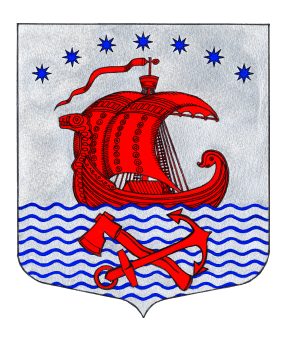 СОВЕТ  ДЕПУТАТОВМУНИЦИПАЛЬНОГО ОБРАЗОВАНИЯСВИРИЦКОЕ СЕЛЬСКОЕ ПОСЕЛЕНИЕВОЛХОВСКОГО МУНИЦИПАЛЬНОГО РАЙОНАЛЕНИНГРАДСКОЙ ОБЛАСТИ(Четвертого созыва)РЕШЕНИЕот «27» апреля 2021 года                                                                                      №98В целях приведения Устава муниципального образования Свирицкое сельское поселение Волховского муниципального района Ленинградской области, в целях эффективного осуществления полномочий по решению вопросов местного значения Свирицкого сельского поселения, в соответствие Федеральным законом от 6 октября 2003 года № 131-ФЗ «Об общих принципах организации местного самоуправления в Российской Федерации», Совет депутатов муниципального образования Свирицкое сельское поселение муниципального образования Волховского муниципального района Ленинградской области  РЕШИЛ:Принять проект муниципального правового акта «Об утверждении Устава муниципального образования Свирицкое сельское поселение Волховского муниципального  района Ленинградской  области»  согласно приложения №1 к настоящему решению.Для обсуждения проекта муниципального правового акта «Об утверждении Устава муниципального образования Свирицкое сельское поселение Волховского муниципального  района Ленинградской  области»   провести публичные слушания «04»  июня 2021 года в 16:00 по адресу: Ленинградская область, Волховский район, поселок Свирица, ул. Новая Свирица, дом 38,  (здание администрации, 1 этаж) (Приложение №1).Создать и утвердить состав рабочей группы по рассмотрению замечаний и предложений по проекту муниципального правового акта «Об утверждении Устава муниципального образования Свирицкое сельское поселение Волховского муниципального  района Ленинградской  области» (Приложение №2).Утвердить Порядок учета предложений и участия граждан в обсуждении проекта Устава муниципального образования Свирицкое сельское поселение, проекта решения совета депутатов «Об утверждении Устава муниципального образования Свирицкое сельское поселение Волховского муниципального  района Ленинградской  области » согласно Приложения №3 к решению. Ответственность за организацию и проведение публичных слушаний по проекту муниципального правового акта «Об утверждении Устава муниципального образования Свирицкое сельское поселение Волховского муниципального  района Ленинградской  области», опубликование итогов публичных слушаний возложить  на Куликова А.В. – главу муниципального образования Свирицкое сельское поселение и Дураничеву С.В. – специалиста администрации по социальным вопросам и культуре.Утвердить текст информационного сообщения о проведении публичных слушаний по проекту муниципального правового акта «Об утверждении Устава муниципального образования Свирицкое сельское поселение Волховского муниципального  района Ленинградской  области»  (Приложение 4 к настоящему решению).Опубликовать настоящее решение о  проекте муниципального правового акта «Об утверждении Устава муниципального образования Свирицкое сельское поселение Волховского муниципального  района Ленинградской  области», информационное сообщение о проведении публичных слушаний (приложение № 4), в официальном средстве массовой информации для опубликования муниципальных правовых актов – газете «Волховские огни» и на официальном сайте Свирицкого сельского поселения в информационно-телекоммуникационной сети Интернет по адресу: svirica-adm.ru7. Данное решение вступает в силу после его опубликования (обнародования). Контроль за исполнение настоящего решения оставляю за собой.Глава муниципального образования                                                        А.В.КуликовСОВЕТ ДЕПУТАТОВМУНИЦИПАЛЬНОГО  ОБРАЗОВАНИЯСВИРИЦКОЕ  СЕЛЬСКОЕ  ПОСЕЛЕНИЕВОЛХОВСКОГО  МУНИЦИПАЛЬНОГО  РАЙОНАЛЕНИНГРАДСКОЙ  ОБЛАСТИ(четвертого  созыва)От «___» ______________ года                                                                                                №___ПРОЕКТРЕШЕНИЕОб утверждении Устава муниципального образования Свирицкое сельское поселение муниципального образования Волховского муниципального  района Ленинградской  области В целях приведения Устава муниципального образования Свирицкое сельское поселение Волховского муниципального района Ленинградской области, в целях эффективного осуществления полномочий по решению вопросов местного значения Свирицкого сельского поселения, в соответствие Федеральным законом от 6 октября 2003 года № 131-ФЗ «Об общих принципах организации местного самоуправления в Российской Федерации», рассмотрев разработанный Администрацией Свирицкого сельского поселения проект решения о принятии Устава муниципального образования Свирицкое сельское поселение Волховского муниципального района Ленинградской области,  учитывая заключение по итогам проведения публичных слушаний по проекту Устава муниципального образования Свирицкое сельское поселение Волховского муниципального района Ленинградской области от «__» ______2021  года №__,  Совет депутатов муниципального образования Свирицкое сельское поселение РЕШИЛ:Принять  Устав  муниципального образования Свирицкое сельское поселение Волховского муниципального  района Ленинградской  области  (далее - Устав), согласно приложению.Зарегистрировать Устав муниципального образования Свирицкое сельское поселение Волховского муниципального района Ленинградской области в Главном управлении Министерства юстиции Российской Федерации по  Санкт-Петербургу и  Ленинградской области.Опубликовать (обнародовать) новую редакцию Устава муниципального образования Свирицкое  сельское поселение Волховского муниципального района Ленинградской области после проведения государственной регистрации.Новая редакция Устава муниципального образования Свирицкое  сельское поселение Волховского муниципального района Ленинградской области, прошедшая государственную регистрацию вступает в силу на следующий день после официального опубликования (обнародования).Устав муниципального образования Свирицкое сельское поселение, принятый решением Совета депутатов от 19.06.2009 №13, зарегистрированный Управлением Министерства юстиции Российской Федерации по Ленинградской области  19.06.2009 государственный номер №RU 475033082009001,  изменения и дополнениями, утвержденные решением Совета депутатов муниципального образования Свирицкое сельское поселение  от 01.07.2010 №25, зарегистрированные Управлением Министерства юстиции Российской Федерации по Ленинградской области  30.07.2010 государственный номер RU 475033082010001, изменения и дополнениями утвержденными решением Совета депутатов муниципального образования Свирицкое сельское поселение от 23.03.2015 №9, зарегистрированные Управлением Министерства юстиции Российской Федерации по Ленинградской области 29.04.2015 государственный номер RU 475033082015001 считать утратившим силу со дня вступления в законную силу настоящего Устава.Опубликовать настоящее решение в газете «Волховские огни» и на официальном сайте муниципального образования  Свирицкое сельское поселения svirica-adm.ru.Настоящее решение вступает в силу со дня его подписания, опубликования (обнародования).Контроль за исполнением настоящего решения возложить на главу муниципального образования  Свирицкое сельское поселение Куликова А.В.Глава муниципального образования                                                     Куликов А.В.Приложение №1Принят решением Совета депутатовмуниципального образованияСвирицкое сельское поселениеВолховского муниципального района Ленинградской областиот «___» _______ 2021 года №___Глава муниципального образования Свирицкое сельское поселение Волховского муниципального района  Ленинградской области__________     (А.В. Куликов)УСТАВМУНИЦИПАЛЬНОГО ОБРАЗОВАНИЯСВИРИЦКОЕ СЕЛЬСКОЕ ПОСЕЛЕНИЕВОЛХОВСКОГО МУНИЦИПАЛЬНОГО РАЙОНАЛЕНИНГРАДСКОЙ ОБЛАСТИ2021 годОГЛАВЛЕНИЕГЛАВА 1. ОБЩИЕ ПОЛОЖЕНИЯ…………………………………………….……………....…4Статья 1. Наименование и правовой статус муниципального образования  Свирицкое сельское поселение…..……………………………………..............................................................4Статья 2. Правовая основа осуществления местного самоуправления……..……… ……….....4Статья 3. Территориальное устройство……………………………………………………..….....5Статья 4. Структура органов местного самоуправления…………………..………………….....5Статья 5. Официальные символы …………………………………………………….…………..6ГЛАВА 2. ВОПРОСЫ МЕСТНОГО ЗНАЧЕНИЯ………………………………………………6Статья 6. Перечень вопросов местного значения………….…………………………………….6Статья 7. Права органов местного самоуправления на решение вопросов, не отнесенных к вопросам местного значения……………..………………………………………………………..9ГЛАВА 3. ФОРМЫ НЕПОСРЕДСТВЕННОГО ОСУЩЕСТВЛЕНИЯ НАСЕЛЕНИЕМ МЕСТНОГО САМОУПРАВЛЕНИЯ И УЧАСТИЯ НАСЕЛЕНИЯ В ОСУЩЕСТВЛЕНИИ МЕСТНОГО САМОУПРАВЛЕНИЯ…..………………………………………………….……..10Статья 8. Формы непосредственного осуществления населением местного самоуправления………………………………………………………………………………..…10Статья 9. Местный референдум…………….……………….…………………………………....10Статья 10. Муниципальные выборы………………..……………………………………………11Статья 11. Голосование по отзыву депутата………………………………………..………….. 12Статья 12. Голосование по вопросам изменения границ и преобразования муниципального образования Свирицкое сельское поселение ……………………………………………………13Статья 13.  Сход граждан, осуществляющий полномочия представительного органа муниципального образования ……………………………………………..……………………..13Статья 13.1 Сход граждан…………………………………......………………………………….14Статья 14. Правотворческая инициатива граждан………………..…………………………….15Статья 15. Территориальное общественное самоуправление…………………………..……...16Статья 16. Староста сельского населенного пункта……………………..…………………...…17Статья 17. Публичные слушания, общественные обсуждения……….……………………….19Статья 18. Собрание граждан……………..………………………………………………...……20Статья 19. Конференция граждан (собрание делегатов)………………………….……...…….21Статья 20. Опрос граждан………………………….…………………………………….………21Статья 21. Обращения граждан в органы местного самоуправления………………….……..22Статья 22. Общественный совет……………………………………………………….………..22Статья 23. Инициативная комиссия…………………………………………………………….24Статья 24. Другие формы непосредственного осуществления населением местного самоуправления и участия в его осуществлении….…………………………………………….26ГЛАВА 4. ОРГАНЫ МЕСТНОГО САМОУПРАВЛЕНИЯ И ДОЛЖНОСТНЫЕ ЛИЦА МЕСТНОГО САМОУПРАВЛЕНИЯ….………………………………………………………...26Статья 25. Представительный орган муниципального образования - Совет депутатов муниципального образования Свирицкое сельское поселения……………………………….27Статья 26. Полномочия Совета депутатов муниципального образования…………….….…..28Статья 27. Досрочное прекращение полномочий Совета депутатов муниципального образования Свирицкое сельское поселение…………….………………………………………31Статья 28. Порядок принятия решения Совета депутатов муниципального образования Свирицкое сельское поселение о самороспуске……...………………………………….……..32Статья  29. Статус депутата, члена выборного органа местного самоуправления, выборного должностного лица местного самоуправления ……….………………………………………..33Статья 30. Глава муниципального образования Свирицкое сельское поселение ..……..…....37Статья 31. Полномочия Главы муниципального образования Свирицкое сельское поселение.. .38Статья 32. Досрочное прекращение полномочий Главы муниципального образования Свирицкое сельское поселение ………………………………………………………..…….....39Статья 33. Администрация муниципального образования Свирицкое сельское поселение ..40Статья 34. Глава Администрации муниципального образования Свирицкое сельское поселение…………………………………………………………………………………………36Статья 35. Муниципальный финансовый контроль…………………………………………...38Статья 36. Избирательная комиссия…………..…………………………………………………38Статья 37. Осуществление органами местного самоуправления отдельных государственных полномочий……………………………………………………………………………………....38Статья 38. Виды ответственности органов местного самоуправления и должностных лиц местного самоуправления.……………………………………………………………………….39Статья 39. Органы местного самоуправления как юридические лица……………………….39Статья 40. Муниципальная служба…………..…………………………………………………..39ГЛАВА 5. МУНИЦИПАЛЬНЫЕ ПРАВОВЫЕ АКТЫ………………………………………..40Статья 41. Муниципальные правовые акты………..………………………………………..…..40Статья 42. Система муниципальных правовых актов муниципального образования Свирицкое сельское поселение……………………………………..…………………………….40Статья 43. Порядок принятия муниципальных правовых актов............................................….41Статья 44. Вступление в силу муниципальных правовых актов органов местного самоуправления муниципального образования Свирицкое сельское поселение….………………………………………………………………………………………43Статья 45. Официальное опубликование (обнародование) муниципальных правовых актов.44Статья 46. Решения, принятые путем прямого волеизъявления граждан……………………45Статья 47. Правотворческая инициатива прокурора…………………………………………..45Статья 48. Отмена муниципальных правовых актов и приостановление их действия……...46ГЛАВА 6. ЭКОНОМИЧЕСКАЯ ОСНОВА МЕСТНОГО САМОУПРАВЛЕНИЯ МУНИЦИПАЛЬНОГО ОБРАЗОВАНИЯ СВИРИЦКОЕ СЕЛЬСКОЕ ПОСЕЛЕНИЕ…………………………………………………………………………………….46 Статья 49. Местный бюджет………………….…………………………………………………46Статья 50. Порядок составления и рассмотрения проекта местного бюджета……..……… .47Статья 51. Порядок исполнения бюджета и осуществления контроля за его исполнением .47Статья 52. Порядок утверждения отчета об исполнении бюджета……………………… …..47Статья 53. Доходы местных бюджетов…………………………………………………………48Статья 54. Средства самообложения граждан………….………………………………………48Статья 55. Закупки для обеспечения муниципальных нужд………………………………….48ГЛАВА 7. ЗАКЛЮЧИТЕЛЬНЫЕ ПОЛОЖЕНИЯ…………………………………………….48Статья 56. Вступление в силу настоящего устава……………………………………………  48Настоящий Устав муниципального образования Свирицкое сельское поселение Волховского  муниципального района Ленинградской области в соответствии с Конституцией Российской Федерации, федеральными законами Российской Федерации, Уставом Ленинградской области и законами Ленинградской области устанавливает общие правовые, организационные и экономические принципы организации местного самоуправления, порядок организации местного самоуправления на территории муниципального образования Свирицкое сельское поселение Волховского муниципального района Ленинградской области, исходя из интересов населения муниципального образования, его исторических и иных местных традиций, определяет государственные гарантии его осуществления.ГЛАВА 1. ОБЩИЕ ПОЛОЖЕНИЯСтатья 1. Наименование, статус  муниципального образованияСвирицкое сельское поселение1.Муниципальное образование Свирицкое сельское поселение  имеет полное и сокращенное официальное наименование.Наименование муниципального образования Свирицкое сельское поселение – Свирицкое сельское поселение Волховского муниципального района Ленинградской области.Сокращенное наименование муниципального образование Свирицкое сельское поселение Волховского муниципального района Ленинградской области – муниципальное образование  Свирицкое сельское поселение.Допускается использование сокращенной формы наименования муниципального образования Свирицкое сельское поселение в официальных символах муниципального образования Свирицкое сельское поселение, наименованиях органов местного самоуправления, выборных и иных должностных лиц местного самоуправления, а также в иных случаях, касающихся осуществления населением муниципального образования Свирицкое сельское поселение местного самоуправления.2. Муниципальное образование Свирицкое сельское поселение  в соответствии  со статьей 2 областного закона от 06.09.2005 №56-оз (в ред. Законов Ленинградской области от 06.05.2010 №17-оз, от 04.08.2015 №85-оз) «О наделении соответствующим статусом муниципальных образований Волховский муниципальный район и муниципальных образований в его составе» (наделено статусом сельского поселения, входящим в состав Волховского муниципального района Ленинградской области.3.  Местное самоуправление в муниципальном образовании Свирицкое сельское поселение осуществляется в границах, определенных законом Ленинградской области от 15.06.2010 №32-оз (ред. от 18.06.2018) «Об административно территориальном устройстве Ленинградской области и порядке его изменения».Статья 2. Правовая основа осуществления местного самоуправления1.Местное самоуправление на территории муниципального образования Свирицкое сельское поселение Волховского муниципального района Ленинградской области (далее - муниципальное образование Свирицкое сельское поселение, Свирицкое сельское поселение) осуществляется в соответствии с Конституцией Российской Федерации, Уставом Ленинградской области, Областными законами и иными нормативно-правовыми актами Ленинградской области, настоящим Уставом и иными муниципальными правовыми актами исходя из интересов населения с учетом исторических и иных местных традиций.2.Правовую основу местного самоуправления в муниципальном образовании Свирицкое сельское поселение составляют общепризнанные принципы и нормы международного права, международные договоры Российской Федерации, Конституция Российской Федерации, федеральные конституционные законы, федеральные законы, издаваемые в соответствии с ними иные нормативные правовые акты Российской Федерации (указы и распоряжения Президента Российской Федерации, постановления и распоряжения Правительства Российской Федерации, иные нормативные правовые акты федеральных органов исполнительной власти), Устав Ленинградской области, Областные законы и иные нормативные правовые акты Ленинградской области, настоящий устав, решения, принятые на местных референдумах и иные муниципальные правовые акты муниципального образования Свирицкое сельское поселение, предусмотренные настоящим уставом.Статья 3. Территориальное устройство1.Границы муниципального образования Свирицкое сельское поселение установлены Областным законом Ленинградской области от 15.06.2010 № 32-оз  «Об административно-территориальном устройстве Ленинградской области и порядке его изменения».                                                                                                                                                                      2. В состав территории муниципального образования  Свирицкое сельское поселение входят земли независимо от форм собственности и целевого назначения.3. В состав территории муниципального образования Свирицкое сельское поселение на основании Областного закона Ленинградской области от 15.06.2010 № 32-оз «Об административно-территориальном устройстве Ленинградской области и порядке его изменения» входят следующие  населенные пункты: деревни: Загубье, Сторожно;поселки: Свирица.4. Административным центром  муниципального образования Свирицкое сельское поселение является  – поселок Свирица.Статья 4. Структура органов местного самоуправления1. Структуру органов местного самоуправления муниципального образования  Свирицкое сельское поселение составляют: Совет депутатов муниципального образования  Свирицкое сельское поселение Волховского муниципального района Ленинградской области (сокращенное наименование - Совет депутатов муниципального образования Свирицкое сельское поселение);Глава муниципального образования  Свирицкое сельское поселение Волховского муниципального района Ленинградской области (сокращенное наименование – Глава муниципального образования Свирицкое сельское поселение); Администрация муниципального образования  Свирицкое сельское поселение Волховского муниципального района Ленинградской области (сокращенное наименование - Администрация муниципального образования Свирицкое сельское поселение).Полномочия контрольно-счетного органа муниципального образования Свирицкое сельского поселения по осуществлению внешнего муниципального финансового контроля исполняются контрольно-счетным органом Волховского муниципального района в соответствии с соглашением, заключаемым между Советом депутатов муниципального образования Свирицкое сельского поселения и советом депутатов Волховского муниципального района.2. Должностными лицами местного самоуправления муниципального образования Свирицкое сельского поселения являются:Глава муниципального образования Свирицкое сельского поселения (далее - Глава муниципального образования Свирицкое сельского поселения), исполняющий обязанности председателя Совета депутатов муниципального образования Свирицкое сельского поселения;Глава Администрации  муниципального образования Свирицкое сельского поселения (далее - Глава администрации муниципального образования Свирицкое сельского поселения).3. Изменение структуры органов местного самоуправления и должностных лиц местного самоуправления муниципального образования Свирицкое сельское поселение осуществляется путем внесения изменений в настоящий Устав.4. Органы местного самоуправления и должностные лица местного самоуправления муниципального образования Свирицкое сельского поселения размещаются по адресу: улица Новая Свирица, дом 38, поселок Свирица, Волховский район, Ленинградская область, 187469.Статья 5. Официальные символы1. Официальные символы муниципального образования Свирицкое сельское поселение устанавливаются в соответствии с федеральным законодательством Российской Федерации и геральдическими правилами, отражают исторические, культурные, национальные и иные местные традиции и особенности.2. Официальные символы муниципального образования  Свирицкое сельское поселение и порядок их официального использования устанавливаются решением Совета депутатов муниципального образования Свирицкое сельское поселение.3. Официальные символы муниципального образования Свирицкое сельское поселение и порядок официального использования указанных символов установлены решением Совета депутатов от 08.08.2008г. №17 и зарегистрированы в Государственном геральдическом регистре Российской Федерации (свидетельство от 30 октября 2008г. №4359, 4358).ГЛАВА 2. ВОПРОСЫ МЕСТНОГО ЗНАЧЕНИЯСтатья 6. Перечень вопросов местного значения1. К вопросам местного значения муниципального образования Свирицкое сельское поселение в соответствии с Федеральным законом от 06.10.2003 № 131-ФЗ «Об общих принципах организации местного самоуправления в Российской Федерации» (далее - Федеральный закон от 06.10.2003 № 131-ФЗ) относятся:1) составление и рассмотрение проекта бюджета муниципального образования  Свирицкое сельское поселение, утверждение и исполнение бюджета муниципального образования  Свирицкое сельское поселение, осуществление контроля за его исполнением, составление и утверждение отчета об исполнении бюджета муниципального образования  Свирицкое сельское поселение;2) установление, изменение и отмена местных налогов и сборов муниципального образования  Свирицкое сельское поселение;3) владение, пользование и распоряжение имуществом, находящимся в муниципальной собственности муниципального образования  Свирицкое сельское поселение;4) обеспечение первичных мер пожарной безопасности в границах населенных пунктов муниципального образования  Свирицкое сельское поселение;5) создание условий для обеспечения жителей муниципального образования  Свирицкое сельское поселение услугами связи, общественного питания, торговли и бытового обслуживания;6) создание условий для организации досуга и обеспечения жителей муниципального образования  Свирицкое сельское поселение услугами организаций культуры;7) обеспечение условий для развития на территории муниципального образования  Свирицкое сельское поселение физической культуры, школьного спорта и массового спорта, организация проведения официальных физкультурно-оздоровительных и спортивных мероприятий муниципального образования  Свирицкое сельское поселение;8) формирование архивных фондов муниципального образования  Свирицкое сельское поселение;9) утверждение правил благоустройства территории муниципального образования  Свирицкое сельское поселение, осуществление контроля за их соблюдением, организация благоустройства территории муниципального образования  Свирицкое сельское поселение в соответствии с указанными правилами;10) присвоение адресов объектам адресации, изменение, аннулирование адресов, присвоение наименований элементам улично-дорожной сети (за исключением автомобильных дорог федерального значения, автомобильных дорог регионального или межмуниципального значения, местного значения муниципального района), наименований элементам планировочной структуры в границах муниципального образования  Свирицкое сельское поселение, изменение, аннулирование таких наименований, размещение информации в государственном адресном реестре;11) содействие в развитии сельскохозяйственного производства, создание условий для развития малого и среднего предпринимательства;12) организация и осуществление мероприятий по работе с детьми и молодежью в поселении;13) оказание поддержки гражданам и их объединениям, участвующим в охране общественного порядка, создание условий для деятельности народных дружин.2. К вопросам местного значения муниципального образования  Свирицкое сельское поселение в соответствии с Областным законодательством Ленинградской области относятся:1) дорожная деятельность в отношении автомобильных дорог местного значения в границах населенных пунктов муниципального образования Свирицкое сельское поселение и обеспечение безопасности дорожного движения на них, включая создание и обеспечение функционирования парковок (парковочных мест), осуществление муниципального контроля за сохранностью автомобильных дорог местного значения в границах населенных пунктов муниципального образования  Свирицкое сельское поселение, организация дорожного движения, а также осуществление иных полномочий в области использования автомобильных дорог и осуществления дорожной деятельности в соответствии с законодательством Российской Федерации;2) обеспечение проживающих в муниципальном образовании  Свирицкое сельское поселение и нуждающихся в жилых помещениях малоимущих граждан жилыми помещениями, организация строительства и содержания муниципального жилищного фонда, создание условий для жилищного строительства, осуществление муниципального жилищного контроля, а также иных полномочий органов местного самоуправления в соответствии с жилищным законодательством;3) создание условий для предоставления транспортных услуг населению и организация транспортного обслуживания населения в границах муниципального образования  Свирицкое сельское поселение;4) участие в профилактике терроризма и экстремизма, а также в минимизации и ликвидации последствий проявлений терроризма и экстремизма в границах муниципального образования  Свирицкое сельское поселение;5) создание условий для реализации мер, направленных на укрепление межнационального и межконфессионального согласия, сохранение и развитие языков и культуры народов Российской Федерации, проживающих на территории муниципального образования  Свирицкое сельское поселение, социальную и культурную адаптацию мигрантов, профилактику межнациональных (межэтнических) конфликтов;6) участие в предупреждении и ликвидации последствий чрезвычайных ситуаций в границах муниципального образования  Свирицкое сельское поселение;7) организация библиотечного обслуживания населения, комплектование и обеспечение сохранности библиотечных фондов библиотек муниципального образования  Свирицкое сельское поселение;8) сохранение, использование и популяризация объектов культурного наследия (памятников истории и культуры), находящихся в собственности муниципального образования  Свирицкое сельское поселение, охрана объектов культурного наследия (памятников истории и культуры) местного (муниципального) значения, расположенных на территории муниципального образования  Свирицкое сельское поселение;9) создание условий для развития местного традиционного народного художественного творчества, участие в сохранении, возрождении и развитии народных художественных промыслов в муниципальном образовании Свирицкое сельского поселения;10) создание условий для массового отдыха жителей муниципального образования  Свирицкое сельское поселение и организация обустройства мест массового отдыха населения, включая обеспечение свободного доступа граждан к водным объектам общего пользования и их береговым полосам;11) участие в организации деятельности по накоплению (в том числе раздельному накоплению) и транспортированию твердых коммунальных отходов;12) организация использования, охраны, защиты, воспроизводства городских лесов, лесов особо охраняемых природных территорий, расположенных в границах населенных пунктов муниципального образования  Свирицкое сельское поселение;13) резервирование земель и изъятие земельных участков в границах муниципального образования  Свирицкое сельское поселение для муниципальных нужд, осуществления в случаях, предусмотренных Градостроительным кодексом Российской Федерации, осмотров зданий, сооружений и выдачи рекомендаций об устранении выявленных в ходе таких осмотров нарушений)14) организация ритуальных услуг и содержание мест захоронения;15) создание, содержание и организация деятельности аварийно-спасательных служб и аварийно-спасательных формирований на территории муниципального образования  Свирицкое сельское поселение;16) осуществление мероприятий по обеспечению безопасности людей на водных объектах, охране их жизни и здоровья;17) создание, развитие и обеспечение охраны лечебно-оздоровительных местностей и курортов местного значения на территории муниципального образования  Свирицкое сельское поселение, а также осуществление муниципального контроля в области использования и охраны особо охраняемых природных территорий местного значения;18) осуществление в пределах, установленных водным законодательством Российской Федерации, полномочий собственника водных объектов, информирование населения об ограничениях их использования;19) осуществление муниципального лесного контроля;20) предоставление помещения для работы на обслуживаемом административном участке муниципального образования  Свирицкое сельское поселение сотруднику, замещающему должность участкового уполномоченного полиции;21) оказание поддержки социально ориентированным некоммерческим организациям в пределах полномочий, установленных статьями 31.1 и 31.3 Федерального закона от 12.01.1996 № 7-ФЗ «О некоммерческих организациях»;22) осуществление мер по противодействию коррупции в границах муниципального образования  Свирицкое сельское поселение;23) участие в соответствии с Федеральным законом от 24.07.2007 № 221-ФЗ «О государственном кадастре недвижимости» в выполнении комплексных кадастровых работ;24)  организации в границах муниципального образования  Свирицкое сельское поселение электро-, тепло-, газоснабжения населения, снабжения населения топливом в пределах полномочий, установленных законодательством Российской Федерации, а также осуществления полномочий по утверждению схем водоснабжения и водоотведения муниципального образования  Свирицкое сельское поселение.25) до 1 января 2017 года предоставление сотруднику, замещающему должность участкового уполномоченного полиции, и членам его семьи жилого помещения на период выполнения сотрудником обязанностей по указанной должности.26) обеспечение выполнения работ, необходимых для создания искусственных земельных участков для нужд муниципального образования Свирицкое сельское поселение, проведение открытого аукциона на право заключить договор о создании искусственного земельного участка в соответствии с федеральным законом;Статья 7. Права органов местного самоуправления на решение вопросов, не отнесенных к вопросам местного значения1. Органы местного самоуправления муниципального образования Свирицкое сельское поселение имеют право на:1) создание музеев муниципального образования Свирицкое сельское поселение;2) совершение нотариальных действий, предусмотренных законодательством в случае отсутствия в поселении нотариуса;3) участие в осуществлении деятельности по опеке и попечительству;4) создание условий для осуществления деятельности, связанной с реализацией прав местных национально-культурных автономий на территории муниципального образования Свирицкое сельское;5) оказание содействия национально-культурному развитию народов Российской Федерации и реализации мероприятий в сфере межнациональных отношений на территории муниципального образования Свирицкое сельское поселение;6) участие в организации и осуществлении мероприятий по мобилизационной подготовке муниципальных предприятий и учреждений, находящихся на территории муниципального образования Свирицкое сельское;7) создание муниципальной пожарной охраны;8) создание условий для развития туризма;9) оказание поддержки общественным наблюдательным комиссиям, осуществляющим общественный контроль за обеспечением прав человека и содействие лицам, находящимся в местах принудительного содержания;10) оказание поддержки общественным объединениям инвалидов, а также созданным общероссийскими общественными объединениями инвалидов организациям в соответствии с Федеральным законом от 24.11.1995 № 181-ФЗ «О социальной защите инвалидов в Российской Федерации»;11) предоставление гражданам жилых помещений муниципального жилищного фонда по договорам найма жилых помещений жилищного фонда социального использования в соответствии с жилищным законодательством;12) осуществление деятельности по обращению с животными без владельцев, обитающими на территории муниципального образования Свирицкое сельское поселение;13) осуществление мероприятий в сфере профилактики правонарушений, предусмотренных Федеральным законом «Об основах системы профилактики правонарушений в Российской Федерации»;14) оказание содействия развитию физической культуры и спорта инвалидов, лиц с ограниченными возможностями здоровья, адаптивной физической культуры и адаптивного спорта;15) осуществление мероприятий по защите прав потребителей, предусмотренных Законом Российской Федерации от 07.02.1992 № 2300-1 «О защите прав потребителей».2. Органы местного самоуправления муниципального образования Свирицкое сельское поселение вправе решать вопросы, указанные в части 1 настоящей статьи, участвовать в осуществлении иных государственных полномочий (не переданных им в соответствии со статьей 19 Федерального закона от 06.10.2003 № 131-ФЗ), если это участие предусмотрено федеральными законами, а также решать иные вопросы, не отнесенные к компетенции органов местного самоуправления других муниципальных образований, органов государственной власти и не исключенные из их компетенции федеральными законами и Областными законами Ленинградской области, за счет доходов местных бюджетов, за исключением межбюджетных трансфертов, предоставленных из бюджетов бюджетной системы Российской Федерации, и поступлений налоговых доходов по дополнительным нормативам отчислений.ГЛАВА 3. ФОРМЫ НЕПОСРЕДСТВЕННОГО ОСУЩЕСТВЛЕНИЯ НАСЕЛЕНИЕМ МЕСТНОГО САМОУПРАВЛЕНИЯ И УЧАСТИЯ НАСЕЛЕНИЯ В ОСУЩЕСТВЛЕНИИ МЕСТНОГО САМОУПРАВЛЕНИЯСтатья 8. Формы непосредственного осуществления населением местного самоуправленияНаселение муниципального образования Свирицкое сельское поселение непосредственно осуществляет местное самоуправление и участвует в осуществлении местного самоуправления в следующих формах:1) местный референдум;2) муниципальные выборы;3) голосование по отзыву депутата Совета муниципального образования Свирицкое сельское поселение;4) голосование по вопросам изменения границ и преобразования муниципального образования Свирицкое сельское поселение;5) сход граждан;6) правотворческая инициатива граждан;7) территориальное общественное самоуправление;8) староста сельского населенного пункта;9) публичные слушания, общественные обсуждения;10) собрание граждан;11) конференция граждан (собрание делегатов);12) опрос граждан;13) обращения граждан в органы местного самоуправления;14) общественный совет;15) инициативная комиссия;16) другие формы, не противоречащие Конституции Российской Федерации, федеральным законам, Уставу Ленинградской области и законам Ленинградской области.Статья 9. Местный референдум1. В целях решения непосредственно населением вопросов местного значения проводится местный референдум.2. Местный референдум проводится на всей территории муниципального образования Свирицкое сельское поселение.3.Решение о назначении местного референдума принимается Советом депутатов муниципального образования Свирицкое сельское поселение:1) по инициативе, выдвинутой гражданами Российской Федерации, имеющими право на участие в местном референдуме, оформленной в порядке, установленном Федеральным законом от 12.06.2002 № 67-ФЗ  «Об основных гарантиях избирательных прав и права на участие в референдуме граждан Российской Федерации» (далее - Закон от 12.06.2002 № 67-ФЗ) и Областными законами Ленинградской области.2) по инициативе, выдвинутой избирательными объединениями, иными общественными объединениями, уставы которых предусматривают участие в выборах и (или) референдумах и которые зарегистрированы в порядке и сроки, установленные Федеральным законом от 11.07.2001 №95-ФЗ «О политических партиях», Федеральным законом от 19.05.1995 № 82-ФЗ «Об общественных объединениях», Законом от 12.06.2002 № 67-ФЗ, оформленной в порядке, установленном  указанным федеральным законом и Областными законами Ленинградской области.3) по инициативе Совета депутатов муниципального образования Свирицкое сельское поселение и главы администрации, муниципального образования Свирицкое сельское поселение, выдвинутой ими совместно,  которая оформляется в виде  муниципальных правовых актов Совета депутатов и Администрации поселения.4. В местном референдуме имеют право участвовать граждане Российской Федерации, проживающие в границах муниципального образования Свирицкое сельское поселение и  обладающие избирательным правом. Граждане Российской Федерации участвуют в местном референдуме на основе всеобщего равного и прямого волеизъявления при тайном голосовании.5. Совет депутатов муниципального образования Свирицкое сельское поселение обязан назначить местный референдум в течение 30 дней со дня поступления в Совет депутатов муниципального образования Свирицкое сельское поселение документов, на основании которых назначается местный референдум.6. Решение о проведении местного референдума, а также принятое на местном референдуме решение может быть обжаловано в судебном порядке гражданами, органами местного самоуправления, прокурором, уполномоченными федеральным законом органами государственной власти.7. Гарантии прав граждан на участие в местном референдуме, порядок подготовки и проведения местного референдума, принятия решения на референдуме, опубликования итогов референдума определяется в соответствии с Федеральным законом от 12.06.2002 № 67-ФЗ «Об основных гарантиях избирательных прав и права на участие в референдуме граждан Российской Федерации», и принимаемым в соответствии с ними  Областными законами Ленинградской области для проведения местного референдума.8. Принятое на местном референдуме решение подлежит обязательному исполнению на территории муниципального образования и не нуждается в утверждении какими-либо органами государственной власти, их должностными лицами или органами местного самоуправления.9. Органы местного самоуправления обеспечивают исполнение принятого на местном референдуме решения в соответствии с разграничением полномочий между ними, определенным настоящим уставом.10. Итоги голосования и принятое на местном референдуме решение подлежат официальному опубликованию (обнародованию).Статья 10. Муниципальные выборы1. Муниципальные выборы проводятся в целях избрания депутатов, членов Совета депутатов, выборных должностных лиц местного самоуправления муниципального образования Свирицкое сельское поселение на основе всеобщего, равного и прямого избирательного права при тайном голосовании в соответствии с Областными законами Ленинградской области.2. Муниципальные выборы назначаются Советом депутатов муниципального образования Свирицкое сельское поселение в сроки, предусмотренные настоящим Уставом в соответствии с действующим  федеральным законодательством и Областными законами Ленинградской области.В случаях, установленных Законом от 06.10.2019 № 131 –ФЗ и  Законом от 12.06.2002 №  67-ФЗ, муниципальные выборы назначаются соответствующей избирательной комиссией муниципального образования или судом.3. Гарантии избирательных прав граждан при проведении муниципальных выборов, порядок назначения, подготовки, проведения, установления итогов и определения результатов муниципальных выборов устанавливаются Законом от 12.06.2002 №  67-ФЗ, Федеральным закон от 26.11.1996 № 138-ФЗ «Об обеспечении конституционных прав граждан Российской Федерации избирать и быть избранными в органы местного самоуправления», Областным законом Ленинградской области от 15.03.2012 № 20-оз «О муниципальных выборах в Ленинградской области» и Областными законами Ленинградской области.Областным законом Ленинградской области от 15.03.2012 № 20-оз «О муниципальных выборах в Ленинградской области» в соответствии с Законом от 06.10.2003 № 131-ФЗ и другими федеральными законами устанавливаются виды избирательных систем, которые могут применяться при проведении муниципальных выборов, и порядок их применения. Вид избирательной системы при проведении муниципальных выборов в муниципальном образовании  Свирицкое сельское поселение  определяется в соответствии со статьей 3 Областного закона Ленинградской области от 15.03.2012 № 20-оз «О муниципальных выборах в Ленинградской области».Областными законами Ленинградской области в соответствии с Законом от 10.06.2019 № 131-ФЗ и другими федеральными законами могут быть определены условия применения видов избирательных систем в муниципальных образованиях в зависимости от численности избирателей в муниципальном образовании, вида муниципального образования и других обстоятельств.4. Итоги муниципальных выборов подлежат официальному опубликованию (обнародованию).Статья 11. Голосование по отзыву депутата1. Голосование по отзыву депутата Совета депутатов муниципального образования Свирицкое сельское поселение проводится по инициативе населения в порядке, установленном Законом от 12.06.2002 № 67-ФЗ и принимаемым в соответствии с ним Областными законами Ленинградской области для проведения местного референдума, с учетом особенностей, предусмотренных Законом от 06.10.2003 № 131-ФЗ.2. Основания для отзыва депутата Совета депутатов муниципального образования Свирицкое сельское поселение связываются с конкретными противоправными решениями или действиями (бездействием), установленными судебным решением.3. Граждане (избиратели) – инициаторы отзыва подают коллективное заявление о возбуждении процедуры голосования по отзыву в Совет депутатов муниципального образования Свирицкое сельское поселение.4. Заявление подается от имени инициативной группы численностью не менее 20 (двадцать) избирателей. Заявление должно быть подписано каждым членом инициативной группы лично с указанием фамилии, имени, отчества, дня, месяца и года рождения, адреса места жительства, серии и номера паспорта или заменяющего его документа.5. В заявлении должны содержаться: предложение об отзыве депутата Совета депутатов муниципального образования Свирицкое сельское поселение, мотивы отзыва, сведения об уполномоченном представителе инициативной группы: фамилия, имя, отчество, адрес места жительства, телефон.6. К заявлению должны быть приложены документы или их заверенные копии, подтверждающие наличие оснований для возбуждения процедуры отзыва.7. В поддержку инициативы граждан по голосованию по отзыву депутата Совета депутатов муниципального образования Свирицкое сельское поселение собираются подписи участников местного референдума в количестве 5 (пяти) процентов от числа избирателей, зарегистрированных в муниципальном образовании Свирицкое сельское поселение, при этом число подписей не может быть менее 25 (двадцати пяти). 8. Заявление об отзыве, поступившее в Совет депутатов муниципального образования Свирицкое сельское поселение, подлежит рассмотрению на  ближайшем заседании Совета депутатов муниципального образования Свирицкое сельское поселение. 9. Процедура отзыва депутата должна обеспечивать ему возможность дать избирателям объяснения по поводу обстоятельств, выдвигаемых в качестве оснований для отзыва. Отзываемому лицу предоставляется право давать разъяснения избирателям непосредственно или через средства массовой информации по поводу обстоятельств, послуживших основанием для возбуждения процедуры отзыва, а также организовать агитационную деятельность против отзыва.10. Депутат Совета муниципального образования Свирицкое сельское поселение считается отозванным, если за отзыв проголосовало не менее половины избирателей, зарегистрированных в соответствующем избирательном округе муниципального образования Свирицкое сельское поселение.11. Итоги голосования по отзыву депутата подлежат официальному опубликованию (обнародованию).Статья 12. Голосование по вопросам изменения границ и преобразования муниципального образования Свирицкое сельское поселение1.В случаях, предусмотренных Законом от 06.10.2003 № 131-ФЗ, в целях получения согласия населения при изменении границ муниципального образования, преобразовании муниципального образования проводится голосование по вопросам изменения границ муниципального образования, преобразования муниципального образования.2.Голосование по вопросам изменения границ муниципального образования Свирицкое сельское поселение, преобразования муниципального образования Свирицкое сельское поселение назначается Советом депутатов муниципального образования Свирицкое сельское поселение и проводится в порядке, установленном Законом от 12.06.2002 №  67-ФЗ, и принимаемым в соответствии с ним Областными законами Ленинградской области для проведения местного референдума, с учетом особенностей, установленных Законом от 06.10.2003 № 131-ФЗ.3.Итоги голосования по вопросам изменения границ муниципального образования, преобразования муниципального образования и принятые решения подлежат официальному опубликованию (обнародованию).Статья 13. Сход граждан, осуществляющий полномочия представительного органа муниципального образования1. В поселении с численностью жителей, обладающих избирательным правом, не более 100 человек для решения вопросов местного значения проводится сход граждан. В поселении с численностью жителей, обладающих избирательным правом, более 100 и не более 300 человек для решения вопросов местного значения в соответствии с уставом муниципального образования может проводиться сход граждан. Сход граждан правомочен при участии в нем более половины жителей поселения, обладающих избирательным правом.2. Сход граждан осуществляет полномочия представительного органа муниципального образования, в том числе отнесенные к исключительной компетенции представительного органа муниципального образования.3. Сход граждан может созываться Главой  муниципального образования Свирицкое сельское поселение самостоятельно либо по инициативе группы жителей поселения численностью не менее 10 человек.Проведение схода граждан обеспечивается Главой муниципального образования Свирицкое сельское поселение.3.1. Порядок организации и проведения схода граждан определяется настоящим Уставом муниципального образования Свирицкое сельское поселение и должен предусматривать заблаговременное оповещение жителей муниципального образования о времени и месте проведения схода граждан, заблаговременное ознакомление с проектом муниципального правового акта и материалами по вопросам, выносимым на решение схода граждан, другие меры, обеспечивающие участие жителей муниципального образования в сходе граждан.4. Участие в сходе граждан выборных должностных лиц местного самоуправления является обязательным.5. На сходе граждан председательствует глава муниципального образования или иное лицо, избираемое сходом граждан.6. Решение схода граждан считается принятым, если за него проголосовало более половины участников схода граждан.7. Решения, принятые на сходе граждан, подлежат обязательному исполнению на территории поселения.8. Органы местного самоуправления и должностные лица местного самоуправления муниципального образования Свирицкое сельское поселение обеспечивают исполнение решений, принятых на сходе граждан, в соответствии с разграничением полномочий между ними, определенным уставом поселения.9. Решения, принятые на сходе граждан, подлежат официальному опубликованию (обнародованию).Статья 13.1 Сход граждан1. В случаях, предусмотренных Законом от 06.10.2003 № 131-ФЗ, сход граждан может проводиться:1) в населенном пункте муниципального образования Свирицкое сельское поселение по вопросу изменения границ муниципального образования Свирицкое сельское поселение (муниципального района), влекущего отнесение территории указанного населенного пункта к территории другого поселения (муниципального района);2) в поселении, в котором полномочия представительного органа муниципального образования осуществляются сходом граждан, по вопросам изменения границ, преобразования указанного поселения;3) в поселении, в котором полномочия представительного органа муниципального образования осуществляет сход граждан, если численность жителей поселения, обладающих избирательным правом, составит более 100 человек, по вопросу об образовании представительного органа поселения, о его численности и сроке полномочий:4) в поселении, в котором полномочия представительного органа муниципального образования осуществляются сходом граждан, по вопросу о введении и об использовании средств самообложения граждан;4.1) в населенном пункте, входящем в состав муниципального образования Свирицкое сельское поселение, в границах муниципального района, по вопросу введения и использования средств самообложения граждан на территории данного населенного пункта;5) в сельском населенном пункте муниципального образования Свирицкое сельское поселение по вопросу выдвижения кандидатуры старосты сельского населенного пункта, а также по вопросу досрочного прекращения полномочий старосты сельского населенного пункта.6) в поселении, расположенном на территории с низкой плотностью сельского населения или в труднодоступной местности, если численность населения сельского поселения составляет не более 100 человек, по вопросу об упразднении поселения;7) в сельском населенном пункте по вопросу выдвижения кандидатуры старосты сельского населенного пункта, а также по вопросу досрочного прекращения полномочий старосты сельского населенного пункта.2. В сельском населенном пункте сход граждан также может проводиться в целях выдвижения кандидатур в состав конкурсной комиссии при проведении конкурса на замещение должности муниципальной службы в случаях, предусмотренных законодательством Российской Федерации о муниципальной службе.3. Сход граждан, предусмотренный настоящей статьей, правомочен при участии в нем более половины обладающих избирательным правом жителей населенного пункта или поселения муниципального образования Свирицкое сельское поселение. 4. В случае, если в населенном пункте отсутствует возможность одновременного совместного присутствия более половины обладающих избирательным правом жителей данного населенного пункта, сход граждан в соответствии с уставом муниципального образования, в состав  которого входит указанный населенный пункт, проводится поэтапно в срок, не превышающий одного месяца со дня принятия решения о проведении схода граждан. При этом лица, ранее принявшие участие в сходе граждан, на последующих этапах участия в голосовании не принимают. Решение схода граждан считается принятым, если за него проголосовало более половины участников схода граждан.Статья 14. Правотворческая инициатива граждан1. Под правотворческой инициативой понимается право граждан вносить на рассмотрение Совета депутатов муниципального образования Свирицкое сельское поселение, администрации муниципального образования Свирицкое сельское поселение  и Главы муниципального образования Свирицкое сельское поселение  проекты муниципальных правовых актов по вопросам местного значения.2. С правотворческой инициативой может выступить инициативная группа граждан, обладающих избирательным правом, в порядке, установленном решением Совета депутатов  муниципального образования Свирицкое сельское поселение селения.Минимальная численность инициативной группы граждан устанавливается решением совета депутатов  муниципального образования Свирицкое сельское поселение и не может превышать 3 (три) процента от числа жителей муниципального образования Свирицкое сельское поселение, обладающих избирательным правом.3. Проект муниципального правового акта, внесенный в порядке реализации правотворческой инициативы граждан, подлежит обязательному рассмотрению Советом депутатов муниципального образования Свирицкое сельское поселение, Администрацией муниципального образования Свирицкое сельское поселение, Главой муниципального образования Свирицкое сельское поселение к компетенции которых относится принятие соответствующего акта, в течение трех месяцев со дня его внесения Представителям инициативной группы граждан должна быть обеспечена возможность изложения своей позиции при рассмотрении указанного проекта.В случае, если принятие муниципального правового акта, проект которого внесен в порядке реализации правотворческой инициативы граждан, относится к компетенции коллегиального органа местного самоуправления, указанный проект должен быть рассмотрен на открытом заседании данного органа.3. Мотивированное решение, принятое по результатам рассмотрения проекта муниципального правового акта, внесенного в порядке реализации правотворческой инициативы граждан, должно быть официально в письменной форме доведено до сведения внесшей его инициативной группы граждан.Статья 15. Территориальное общественное самоуправление1. Под территориальным общественным самоуправлением понимается самоорганизация граждан по месту их жительства на части территории  поселения для самостоятельного и под свою ответственность осуществления собственных инициатив по вопросам местного значения.2. Границы территории, на которой осуществляется территориальное общественное самоуправление, устанавливаются, решением Совета депутатов муниципального образования Свирицкое сельское поселение по предложению населения, проживающего на данной территории.3. Территориальное общественное самоуправление осуществляется непосредственно населением посредством проведения собраний и конференций граждан, а также посредством создания органов территориального общественного самоуправления.4. Территориальное общественное самоуправление осуществляется в пределах следующих территорий проживания: подъезд многоквартирного жилого дома; многоквартирный жилой дом; группа жилых домов; жилой микрорайон, сельский населенный пункт, не являющийся поселением; иные территории проживания граждан.5. Органы территориального общественного самоуправления избираются на собраниях или конференциях граждан, проживающих на соответствующей территории.6. Собрание граждан по вопросам организации и осуществления территориального общественного самоуправления считается правомочным, если в нем принимают участие не менее одной трети жителей соответствующей территории, достигших шестнадцатилетнего возраста.    Конференция граждан по вопросам организации и осуществления территориального общественного самоуправления считается правомочной, если в ней принимают участие не менее двух третей избранных на собраниях граждан делегатов, представляющих не менее одной трети жителей соответствующей территории, достигших шестнадцатилетнего возраста.7. К исключительным полномочиям собрания, конференции граждан, осуществляющих территориальное общественное самоуправление, относятся:1) установление структуры органов территориального общественного самоуправления;2) принятие устава территориального общественного самоуправления, внесение в него изменений и дополнений;3) избрание органов территориального общественного самоуправления;4) определение основных направлений деятельности территориального общественного самоуправления;5) утверждение сметы доходов и расходов территориального общественного самоуправления и отчета о ее исполнении;6) рассмотрение и утверждение отчетов о деятельности органов территориального общественного самоуправления.8. Органы территориального общественного самоуправления:1) представляют интересы населения, проживающего на соответствующей территории;2) обеспечивают исполнение решений, принятых на собраниях и конференциях граждан;3) могут осуществлять хозяйственную деятельность по благоустройству территории, иную хозяйственную деятельность, направленную на удовлетворение социально-бытовых потребностей граждан, проживающих на соответствующей территории, как за счет средств указанных граждан, так и на основании договора между органами территориального общественного самоуправления и органами местного самоуправления с использованием средств местного бюджета;4) вправе вносить в органы местного самоуправления проекты муниципальных правовых актов, подлежащие обязательному рассмотрению этими органами и должностными лицами местного самоуправления, к компетенции которых отнесено принятие указанных актов.9. В уставе территориального общественного самоуправления устанавливаются:1) территория, на которой оно осуществляется;2) цели, задачи, формы и основные направления деятельности территориального общественного самоуправления;3) порядок формирования, прекращения полномочий, права и обязанности, срок полномочий органов территориального общественного самоуправления;4) порядок принятия решений;5) порядок приобретения имущества, а также порядок пользования и распоряжения указанным имуществом и финансовыми средствами;6) порядок прекращения осуществления территориального общественного самоуправления.10.Дополнительные требования к уставу территориального общественного самоуправления органами местного самоуправления устанавливаться не могут.11. Порядок назначения и проведения, полномочия собрания граждан и конференции граждан по вопросам организации и осуществления территориального общественного самоуправления определяются уставом территориального общественного самоуправления.12.Порядок организации и осуществления территориального общественного самоуправления, порядок выделения необходимых средств из местного бюджета и порядок регистрации устава территориального общественного самоуправления условия определяются настоящим уставом и решением Совета депутатов муниципального образования Свирицкое сельское поселение.13.Территориальное общественное самоуправление подлежит государственной регистрации как некоммерческая организация в организационно-правовой форме юридического лица, в порядке, установленном федеральным законодательством, Областными законами Ленинградской области, уставом муниципального образования Свирицкое сельское поселение.Статья 16. Староста сельского населенного пункта1. Для организации взаимодействия Совета депутатов муниципального образования Свирицкое сельское поселение, Администрации муниципального образования Свирицкое сельское поселение и жителей сельского населенного пункта при решении вопросов местного значения в сельском населенном пункте муниципального образования Свирицкое сельское поселение назначается староста сельского населенного пункта.2. Староста сельского населенного пункта назначается Советом депутатов муниципального образования Свирицкое сельское поселение по представлению схода граждан сельского населенного пункта из числа лиц, проживающих на территории данного сельского населенного пункта и обладающих активным избирательным правом.3. Староста сельского населенного пункта не является лицом, замещающим государственную должность, должность государственной гражданской службы, муниципальную должность или должность муниципальной службы, не может состоять в трудовых отношениях и иных непосредственно связанных с ними отношениях с органами местного самоуправления.Областным законом Ленинградской области с учетом исторических и иных местных традиций может быть установлено иное наименование должности старосты сельского населенного пункта.4. Старостой сельского населенного пункта не может быть назначено лицо:1) замещающее государственную должность, должность государственной гражданской службы, муниципальную должность или должность муниципальной службы;2) признанное судом недееспособным или ограниченно дееспособным;3) имеющее непогашенную или неснятую судимость.5. Срок полномочий старосты сельского населенного пункта составляет пять лет.Полномочия старосты сельского населенного пункта прекращаются досрочно по решению Совета депутатов муниципального образования Свирицкое сельское поселение по представлению схода граждан сельского населенного пункта, а также в случаях, установленных пунктами 1 - 7 части 10 статьи 40 Закона от 06.10.2003 № 131-ФЗ.6. Староста сельского населенного пункта имеет удостоверение, которое подписывается главой муниципального образования Свирицкое сельское поселение.Форма удостоверения старосты сельского населенного пункта утверждается решением Совета депутатов муниципального образования Свирицкое сельское поселение.7. Староста сельского населенного пункта для решения возложенных на него задач:1) взаимодействует с органами местного самоуправления, муниципальными предприятиями и учреждениями и иными организациями по вопросам решения вопросов местного значения в сельском населенном пункте;2) взаимодействует с населением, в том числе посредством участия в сходах, собраниях, конференциях граждан, направляет по результатам таких мероприятий обращения и предложения, в том числе оформленные в виде проектов муниципальных правовых актов, подлежащие обязательному рассмотрению органами местного самоуправления;3) информирует жителей сельского населенного пункта по вопросам организации и осуществления местного самоуправления, а также содействует в доведении до их сведения иной информации, полученной от органов местного самоуправления;4) содействует органам местного самоуправления в организации и проведении публичных слушаний и общественных обсуждений, обнародовании их результатов в сельском населенном пункте;5) осуществляет иные полномочия и права, предусмотренные уставом муниципального образования и (или) нормативным правовым актом представительного органа муниципального образования в соответствии с Областными законами Ленинградской области.7. Гарантии деятельности и иные вопросы статуса старосты сельского населенного пункта могут устанавливаться уставом муниципального образования и  нормативным правовым актом Совета депутатов муниципального образования Свирицкое сельское поселение в соответствии с Областными законами Ленинградской области.8. Гарантии деятельности и иные вопросы статуса старосты сельского населенного пункта в соответствии со статьей 2 Областного закона Ленинградской области от 28.12.2018 № 147-оз «О старостах сельских населенных пунктов Ленинградской области и содействии участию населения в осуществлении местного самоуправления в иных формах на частях территорий муниципальных образований Ленинградской области»:8.1. Староста сельского населенного пункта исполняет свои полномочия на общественной (безвозмездной) основе.Администрацией муниципального образования Свирицкое сельское поселение может осуществляться возмещение затрат, связанных с исполнением старостой сельского населенного пункта полномочий, в порядке и размере, установленных решением Совета депутатов муниципального образования Свирицкое сельское поселение.8.2. Староста сельского населенного пункта для решения возложенных на него задач:1) содействует в реализации прав и законных интересов жителей сельского населенного пункта, в том числе посредством направления обращений, заявлений и других документов в органы местного самоуправления, органы государственной власти, руководителям предприятий, организаций, учреждений, от которых зависит решение вопроса, затрагивающего интересы жителей сельского населенного пункта;2) организует участие жителей сельского населенного пункта в выполнении на добровольной основе социально значимых для поселения работ, если органом местного самоуправления муниципального образования принято решение о привлечении граждан к выполнению таких работ;3) оказывает содействие органам местного самоуправления муниципального образования по выявлению лиц, нуждающихся в социальном обслуживании;4) содействует организации и проведению собраний (конференций) граждан по вопросам, связанным с выдвижением (реализацией) инициативных предложений жителей части территории муниципального образования, включенной в границы сельского населенного пункта, старостой которого он назначен, а также направляет в администрацию муниципального образования сведения об инициативных предложениях для включения в муниципальную программу в соответствии с утвержденным решением совета депутатов муниципального образования порядком выдвижения инициативных предложений и участия населения части территории муниципального образования в реализации инициативных предложений, осуществления контроля за их реализацией;5) оказывает содействие органам местного самоуправления муниципального образования в обеспечении первичных мер пожарной безопасности в границах сельского населенного пункта, старостой которого он назначен;6) исполняет полномочия члена общественного совета в случае избрания его в состав общественного совета;7) осуществляет иные полномочия и права, предусмотренные уставом муниципального образования и (или) нормативным правовым актом совета депутатов муниципального образования в соответствии с областными законами.9. Староста сельского населенного пункта ежегодно отчитывается о своей деятельности перед жителями сельского населенного пункта в порядке, установленном решением совета депутатов муниципального образования.10. Контроль за соответствием деятельности старосты сельского населенного пункта действующему законодательству, муниципальным правовым актам осуществляют органы местного самоуправления муниципального образования, в состав которого входит данный населенный пункт, в порядке, предусмотренном решением Совета депутатов муниципального образования Свирицкое сельское поселение.Статья 17. Публичные слушания, общественные обсуждения1. Для обсуждения проектов муниципальных правовых актов по вопросам местного значения с участием жителей муниципального образования Советом депутатов  муниципального образования Свирицкое сельское поселение и Главой муниципального образования Свирицкое сельское поселение могут проводиться публичные слушания.2. Публичные слушания проводятся по инициативе населения, Совета депутатов муниципального образования Свирицкое сельское поселение, Главы муниципального образования Свирицкое сельское поселение или Главы администрации муниципального образования Свирицкое сельское поселение, осуществляющего свои полномочия на основе контракта.3. Публичные слушания, проводимые по инициативе населения или Совета депутатов муниципального образования Свирицкое сельское поселение, назначаются Советом депутатов муниципального образования Свирицкое сельское поселение, а по инициативе Главы муниципального образования Свирицкое сельское поселение или Главы Администрации муниципального образования Свирицкое сельское поселение, осуществляющего свои полномочия на основе контракта - Главой  муниципального образования Свирицкое сельское поселение.4. На публичные слушания должны выноситься проекты актов и вопросы, предусмотренные частью 3 статьи 28 Закона от 06.10.2003 № 131-ФЗ:1) проект устава муниципального образования, а также проект муниципального нормативного правового акта о внесении изменений и дополнений в данный устав, кроме случаев, когда в устав муниципального образования вносятся изменения в форме точного воспроизведения положений Конституции Российской Федерации, федеральных законов, Устава Ленинградской области или Областных законов Ленинградской области в целях приведения данного устава в соответствие с этими нормативными правовыми актами;2) проект местного бюджета и отчет о его исполнении;2.1) проект стратегии социально-экономического развития муниципального образования;3) вопросы о преобразовании муниципального образования, за исключением случаев, если в соответствии со статьей 13 Закона от 06.10.2003 № 131-ФЗ для преобразования муниципального образования требуется получение согласия населения муниципального образования, выраженного путем голосования либо на сходах граждан.5. Порядок организации и проведения публичных слушаний определяется уставом муниципального образования и решением Совета депутатов муниципального образования Свирицкое сельское поселение и должен предусматривать заблаговременное оповещение жителей муниципального образования о времени и месте проведения публичных слушаний, заблаговременное ознакомление с проектом муниципального правового акта, другие меры, обеспечивающие участие в публичных слушаниях жителей муниципального образования Свирицкое сельское поселение, опубликование (обнародование) результатов публичных слушаний, включая мотивированное обоснование принятых решений.6. По проектам генеральных планов, проектам правил землепользования и застройки, проектам планировки территории, проектам межевания территории, проектам правил благоустройства территорий, проектам, предусматривающим внесение изменений в один из указанных утвержденных документов, проектам решений о предоставлении разрешения на условно разрешенный вид использования земельного участка или объекта капитального строительства, проектам решений о предоставлении разрешения на отклонение от предельных параметров разрешенного строительства, реконструкции объектов капитального строительства, вопросам изменения одного вида разрешенного использования земельных участков и объектов капитального строительства на другой вид такого использования при отсутствии утвержденных правил землепользования и застройки проводятся общественные обсуждения или публичные слушания, порядок организации и проведения которых определяется уставом муниципального образования и решением Совета депутатов муниципального образования Свирицкое сельское поселение с учетом положений законодательства о градостроительной деятельности.Статья 18. Собрание граждан1. Для обсуждения вопросов местного значения, информирования населения о деятельности Совета депутатов муниципального образования Свирицкое сельское поселение, Администрации муниципального образования Свирицкое сельское поселение и Главы муниципального образования Свирицкое сельское поселение, осуществления территориального общественного самоуправления на части территории муниципального образования Свирицкое сельское поселение могут проводиться собрания граждан.2. Собрание граждан проводится по инициативе населения, Совета депутатов муниципального образования Свирицкое сельское поселение, Главы муниципального образования Свирицкое сельское поселение, а также в случаях, предусмотренных уставом территориального общественного самоуправления.3. Порядок проведения собрания граждан, его полномочия устанавливаются решением Совета депутатов муниципального образования Свирицкое сельское поселение.4. Собрание граждан, проводимое по инициативе Совета депутатов муниципального образования Свирицкое сельское поселение назначается решением Совета депутатов муниципального образования Свирицкое сельское поселение.5. Собрание граждан, проводимое по инициативе Главы муниципального образования Свирицкое сельское поселение, назначается распоряжением главы муниципального образования Свирицкое сельское поселение.6. Собрание граждан, проводимое по инициативе населения, назначается Советом депутатов в порядке, настоящим уставом.Собрание граждан, проводимое по инициативе населения, назначается Советом депутатов муниципального образования Свирицкое сельское поселение. Решение принимается на основании заявления гражданина (граждан), проживающего на территории муниципального образования Свирицкое сельское поселение о проведении собрания граждан, проживающих на соответствующей территории муниципального образования Свирицкое сельское поселение (части территории муниципального образования Свирицкое сельское поселение). В заявлении должно быть указано, для обсуждения какого вопроса местного значения или получения какой информации о деятельности органов или должностных лиц местного самоуправления муниципального образования Свирицкое сельское поселение инициируется проведение собрания граждан. Заявление о проведении собрания граждан рассматривается Советом депутатов муниципального образования Свирицкое сельское поселение на очередном заседании. Решение Совета депутатов муниципального образования Свирицкое сельское поселение о проведении собрания граждан должно содержать указание о дате, времени и месте проведения собрания граждан, а также подлежащих обсуждению вопросах местного значения, информации о деятельности органов или должностных лиц местного самоуправления. Решение Совета депутатов муниципального образования Свирицкое сельское поселение о проведении собрания граждан должно быть опубликовано (обнародовано) не позднее чем за 3 дня до проведения собрания граждан.7.Порядок назначения и проведения собрания граждан в целях осуществления территориального общественного самоуправления определяется уставом территориального общественного самоуправления.8. Итоги собрания граждан подлежат официальному опубликованию (обнародованию).Статья 19. Конференция граждан (собрание делегатов)1. В случаях, предусмотренных  настоящим уставом и решением Совета депутатов муниципального образования Свирицкое сельское поселение, уставом территориального общественного самоуправления полномочия собрания граждан могут осуществляться конференцией граждан (собранием делегатов).2. Порядок назначения и проведения конференции граждан (собрания делегатов), избрания делегатов определяется решением Совета депутатов муниципального образования Свирицкое сельское поселение, уставом территориального общественного самоуправления.3. Итоги конференции граждан (собрания делегатов) подлежат официальному опубликованию.Статья 20. Опрос граждан1. Опрос граждан проводится на всей территории  муниципального образования Свирицкое сельское поселение или на части его территории для выявления мнения населения и его учета при принятии решений органами местного самоуправления и должностными лицами местного самоуправления, а также органами государственной власти.2. Результаты опроса носят рекомендательный характер.3. Порядок назначения и проведения опроса определяется решением Совета депутатов муниципального образования Свирицкое сельское поселение в соответствии с федеральным законодательством,  Областным законодательством Ленинградской области.4. В опросе граждан имеют право участвовать жители муниципального образования, обладающие избирательным правом.5. Опрос граждан проводится по инициативе:1) Совета депутатов муниципального образования Свирицкое сельское поселение или Главы муниципального образования Свирицкое сельское поселение - по вопросам местного значения;2) органов государственной власти Ленинградской области - для учета мнения граждан при принятии решений об изменении целевого назначения земель муниципального образования для объектов регионального и межрегионального значения.6. Решение о назначении опроса граждан принимается Советом депутатов  муниципального образования Свирицкое сельское поселение, которым устанавливаются:1) дата и сроки проведения опроса;2) формулировка вопроса (вопросов), предлагаемого (предлагаемых) при проведении опроса;3) методика проведения опроса;4) форма опросного листа;5) минимальная численность жителей муниципального образования Свирицкое сельское поселение, участвующих в опросе.7. Жители муниципального образования Свирицкое сельское поселение должны быть проинформированы о проведении опроса граждан не менее чем за 10 дней до его проведения.Статья 21. Обращения граждан в органы местного самоуправления1. Граждане имеют право на индивидуальные и коллективные обращения в органы местного самоуправления муниципального образования Свирицкое сельское поселение.2. Обращения граждан подлежат рассмотрению в порядке и сроки, установленные Федеральным законом от 2 мая 2006 года № 59-ФЗ «О порядке рассмотрения обращений граждан Российской Федерации».3. За нарушение порядка и сроков рассмотрения обращений граждан должностные лица местного самоуправления несут ответственность в соответствии с законодательством Российской Федерации.Статья 22. Общественный совет1. Общественный совет - одна из иных форм участия населения в осуществлении местного самоуправления на части территории муниципального образования.Часть территории муниципального образования - сельский населенный пункт, не являющийся административным центром муниципального образования, или часть его территории, или группа сельских населенных пунктов, в состав которой не входит административный центр муниципального образования.Направления деятельности общественного совета, его полномочия, срок полномочий, порядок взаимодействия с органами местного самоуправления  муниципального образования Свирицкое сельское поселение определяются решением Совета депутатов муниципального образования Свирицкое сельское поселение.Деятельность общественных советов, их полномочия направлены на выборы приоритетных проектов на основе инициативных предложений, на взаимодействие с органами местного самоуправления муниципального образования  Свирицкое сельское поселение.2. Общественный совет избирается (переизбирается) на собрании (конференции) граждан части территории муниципального образования Свирицкое сельское поселение с численностью жителей не менее 50 человек в порядке, предусмотренном решением совета депутатов муниципального образования Свирицкое сельское поселение.3. Собрание (конференция) граждан части территории муниципального образования Свирицкое сельское поселение может проводиться с участием Главы муниципального образования Свирицкое сельское поселение или депутата Совета депутатов муниципального образования Свирицкое сельское поселение, уполномоченного правовым актом Главы муниципального образования Свирицкое сельское поселение на участие в собрании (конференции) граждан части территории муниципального образования муниципального образования Свирицкое сельское поселение, Главы администрации муниципального образования Свирицкое сельское поселение или муниципального служащего Администрации муниципального образования Свирицкое сельское поселение, уполномоченного правовым актом Администрации муниципального образования Свирицкое сельское поселение на участие в собрании (конференции) граждан части территории муниципального образования муниципального образования Свирицкое сельское поселение.4. Кандидатуры в состав общественного совета могут быть выдвинуты из числа лиц, проживающих на части территории муниципального образования Свирицкое сельское поселение и обладающих активным избирательным правом:населением части территории муниципального образования Свирицкое сельское поселение, на которой избирается общественный совет;по предложению органа территориального общественного самоуправления, действующего на соответствующей части территории муниципального образования  Свирицкое сельское поселение;по предложению органа местного самоуправления муниципального образования Свирицкое сельское поселение;путем самовыдвижения.5. По предложению Совета депутатов  муниципального образования Свирицкое сельское поселение в состав Общественного совета может быть выдвинут староста сельского населенного пункта, на территории которого осуществляет деятельность Общественный совет.6. Членом Общественного совета не может быть избрано лицо:1) замещающее государственную должность, должность государственной гражданской службы, муниципальную должность или должность муниципальной службы;2) признанное судом недееспособным или ограниченно дееспособным;3) имеющее непогашенную или неснятую судимость.7. Общественный совет избирается сроком на 5 (пять) лет на основании решения совета депутатов муниципального образования Свирицкое сельское поселение. 8. Количество членов общественного совета должно быть нечетным и составлять не менее трех человек и не более семи человек.9. Председатель Общественного совета (далее - председатель) избирается из состава общественного совета в порядке, установленном решением совета депутатов муниципального образования Свирицкое сельское поселение. 10. Председатель и члены Общественного совета в соответствии с решением Совета муниципального образования Свирицкое сельское поселение исполняют свои полномочия на безвозмездной (общественной) основе.Администрацией муниципального образования Свирицкое сельское поселение может производиться возмещение затрат, связанных с исполнением председателем и членами общественного совета своих полномочий, в порядке и размере, установленных Решением Совета депутатов муниципального образования Свирицкое сельское поселение.11. Председатель имеет удостоверение, которое подписывается  Главой  муниципального образования Свирицкое сельское поселение.Форма удостоверения председателя утверждается решением Совета депутатов муниципального образования Свирицкое сельское поселение.12. Досрочное прекращение полномочий члена Общественного совета осуществляется в порядке, предусмотренном решением Совета депутатов муниципального образования Свирицкое сельское поселение, в случаях:1) сложения полномочий члена общественного совета на основании личного заявления;2) неисполнения два и более раза без уважительной причины полномочий члена общественного совета, перечень которых установлен решением Совета депутатов  муниципального образования Свирицкое сельское поселение;3) утраты доверия;4) переезда на постоянное место жительства за пределы части территории муниципального образования Свирицкое сельское поселение, на которой осуществляется его деятельность;5) вступления в законную силу обвинительного приговора суда в отношении члена общественного совета;6) смерти;7) признания судом недееспособным или ограниченно дееспособным;8) признания судом безвестно отсутствующим или объявления умершим;9) призыва на военную службу или направления на заменяющую ее альтернативную гражданскую службу;10) выезда за пределы Российской Федерации на постоянное место жительства;11) прекращения гражданства Российской Федерации, прекращения гражданства иностранного государства - участника международного договора Российской Федерации, в соответствии с которым иностранный гражданин имеет право быть избранным в органы местного самоуправления, приобретения им гражданства иностранного государства либо получения им вида на жительство или иного документа, подтверждающего право на постоянное проживание гражданина Российской Федерации на территории иностранного государства, не являющегося участником международного договора Российской Федерации, в соответствии с которым гражданин Российской Федерации, имеющий гражданство иностранного государства, не имеет право быть избранным в органы местного самоуправления.13. В случае досрочного прекращения полномочий члена Общественного совета избрание нового члена Общественного совета осуществляется в порядке, предусмотренном решением Совета депутатов муниципального образования Свирицкое сельское поселение с учетом требований Областного закона Ленинградской области.14. Основания досрочного прекращения полномочий общественного совета, порядок его переизбрания определяются решением Совета депутатов муниципального образования Свирицкое сельское поселение.15. Общественный совет ежегодно отчитывается о своей деятельности на собрании (конференции) жителей части территории муниципального образования Свирицкое сельское поселение в порядке, установленном решением Совета депутатов муниципального образования Свирицкое сельское поселение.16. Контроль за соответствием деятельности Общественного совета действующему законодательству и муниципальным правовым актам осуществляется органами местного самоуправления в порядке, предусмотренном решением Совета депутатов муниципального образования Свирицкое сельское поселение.Статья 23. Инициативная комиссия1. В соответствии с  Областным законодательством Ленинградской области в административном центре -  поселок Свирица Волховского муниципального района Ленинградской области население участвует в осуществлении местного самоуправления путем избрания инициативной комиссии.2. Границы территории, на которой осуществляет деятельность инициативная комиссия, определяется решением Совета депутатов муниципального образования Свирицкое сельское поселение по предложению главы администрации муниципального образования Свирицкое сельское поселение.3. Порядок выдвижения инициативных предложений и участия населения в их реализации, осуществления контроля реализации инициативных предложений, порядок взаимодействия с органами местного самоуправления муниципального образования Свирицкое сельское поселение определяются решением Совета депутатов  муниципального образования Свирицкое сельское поселение.4. Инициативные предложения включаются в муниципальную программу (подпрограмму) в порядке, определенном правовым актом администрации муниципального образования Свирицкое сельское поселение.5. Назначение и проведение собрания (конференции) граждан по вопросу избрания (переизбрания) инициативной комиссии осуществляется администрацией муниципального образования Свирицкое сельское поселение с обязательным участием уполномоченного представителя органа местного самоуправления в порядке, предусмотренном решением Совета депутатов муниципального образования Свирицкое сельское поселение.6. Направления деятельности инициативных комиссий, их полномочия, срок полномочий определяются решением Совета депутатов муниципального образования Свирицкое сельское поселение. Деятельность инициативных комиссий, их полномочия направлены на выборы приоритетных проектов на основе инициативных предложений, на взаимодействие с органами местного самоуправления муниципального образования Свирицкое сельское поселение по подготовке проектов, осуществлению контроля за их реализацией.7. Инициативная комиссия формируется на срок, предусмотренный решением Совета депутатов муниципального образования Свирицкое сельское поселение, но не более срока полномочий Совета депутатов муниципального образования Свирицкое сельское поселение. Инициативная комиссия формируется сроком на 5 (пять) лет.8. Количество членов инициативной комиссии должно быть нечетным и составлять 5  (пять) человек.9. Кандидатуры членов инициативной комиссии могут быть выдвинуты:гражданами, проживающими постоянно или преимущественно на территории, указанной в части 1 настоящей статьи, и обладающими активным избирательным правом;по предложению органа местного самоуправления  муниципального образования Свирицкое сельское поселение;путем самовыдвижения.10. Председатель инициативной комиссии (далее - председатель) избирается из состава инициативной комиссии в порядке, установленном решением Совета депутатов  муниципального образования Свирицкое сельское поселение.11. Председатель в соответствии с решением Совета депутатов муниципального образования Свирицкое сельское поселение исполняет свои полномочия по договору или на безвозмездной (общественной) основе.Расходы, связанные с заключенным договором, могут осуществляться за счет средств бюджета муниципального образования Свирицкое сельское поселение.При исполнении председателем полномочий на безвозмездной (общественной) основе администрацией муниципального образования Свирицкое сельское поселение может производиться возмещение затрат, связанных с исполнением председателем полномочий, в порядке и размере, установленных решением Совета депутатов муниципального образования Свирицкое сельское поселение.12. Председатель имеет удостоверение, которое подписывается Главой муниципального образования Свирицкое сельское поселение.13. Инициативная комиссия ежегодно отчитывается о своей деятельности на собрании (конференции) граждан территории административного центра (городского поселка), назначение и проведение которого (которой) осуществляется администрацией муниципального образования Свирицкое сельское поселение в порядке, предусмотренном решением Совета депутатов муниципального образования Свирицкое сельское поселение.14. Деятельность инициативной комиссии прекращается досрочно в следующих случаях:принятия решения о роспуске (самороспуске) в порядке, определенном решением Совета депутатов муниципального образования Свирицкое сельское поселение;несоответствия требованиям части 8 настоящей статьи.15. Деятельность члена инициативной комиссии, председателя досрочно прекращается в порядке, предусмотренном решением Совета депутатов муниципального образования Свирицкое сельское поселение, по следующим основаниям:1) прекращение деятельности инициативной комиссии;2) сложение полномочий на основании личного заявления;3) в связи с ненадлежащим исполнением своих обязанностей;4) утрата доверия;5) переезд на постоянное место жительства за пределы территории административного центра (городского поселка), на которой осуществляется их деятельность;6) вступление в законную силу обвинительного приговора суда;7) признание судом недееспособным или ограниченно дееспособным;8) признание судом безвестно отсутствующим или объявление умершим;9) смерть;10) призыв на военную службу или направление на заменяющую ее альтернативную гражданскую службу.16. Деятельность членов инициативной комиссии прекращается досрочно при непосещении двух заседаний инициативной комиссии без уважительных причин, перечень которых установлен решением Совета депутатов муниципального образования Свирицкое сельское поселение.17. Контроль за соответствием деятельности инициативной комиссии действующему законодательству и муниципальным правовым актам осуществляется в порядке, предусмотренном решением Совета депутатов муниципального образования Свирицкое сельское поселение.Статья 24. Другие формы непосредственного осуществления населением местного самоуправления и участия в его осуществлении1. Наряду с предусмотренными Законом от 06.10.2003 № 131-ФЗ формами непосредственного осуществления населением местного самоуправления и участия населения в осуществлении местного самоуправления граждане вправе участвовать в осуществлении местного самоуправления в иных формах, не противоречащих Конституции Российской Федерации, Закону от 06.10.2003 № 131-ФЗ и иным федеральным законам, а также Уставу Ленинградской области и  Областным законам Ленинградской области.ГЛАВА 4. ОРГАНЫ МЕСТНОГО САМОУПРАВЛЕНИЯ И ДОЛЖНОСТНЫЕ ЛИЦА МЕСТНОГО САМОУПРАВЛЕНИЯСтатья 25.Представительный орган муниципального образования - совет депутатов муниципального образования Свирицкое сельское поселение1.Полное официальное наименование представительного органа муниципального образования – Совет депутатов муниципального образования Свирицкое сельское поселение Волховского муниципального района  Ленинградской области  (далее - совет депутатов, муниципальный совет). Сокращенное наименование Совета депутатов муниципального образования Свирицкое сельское поселение Волховского муниципального района  Ленинградской области    - Совет депутатов муниципального образования Свирицкое сельское поселение.Место нахождения  Совета депутатов муниципального образования Свирицкое сельское поселение: улица Новая Свирица, дом 38, поселок Свирица, Волховский район, Ленинградская область, 187469.2 .Совет депутатов муниципального образования Свирицкое сельское поселение состоит из 70 депутатов, избираемых на муниципальных выборах.3. Срок полномочий Совета депутатов муниципального образования Свирицкое сельское поселение составляет 5 (пять) лет.4. Совет депутатов муниципального образования Свирицкое сельское поселение может осуществлять свои полномочия в случае избрания не менее 2/3 (двух третей) от установленной численности депутатов.5. Депутаты осуществляют свои полномочия на непостоянной основе. 6. Организацию деятельности Совета депутатов муниципального образования Свирицкое сельское поселение осуществляет избранный в соответствии с  Областным законом Ленинградской области Глава муниципального образования Свирицкое сельское поселение, исполняющий полномочия председателя Совета депутатов муниципального образования Свирицкое сельское поселение.7.Вновь избранный Совет депутатов муниципального образования Свирицкое сельское поселение собирается на первое заседание не позднее, чем на десятый день со дня избрания в случае избрания не менее 2/3 (двух третей) от установленной численности депутатов.8. Настоящим уставом муниципального образования определяется правомочность заседания Советов депутатов муниципального образования Свирицкое сельское поселение. Заседание Совета депутатов муниципального образования Свирицкое сельское поселение не может считаться правомочным, если на нем присутствует менее 50 процентов от числа избранных депутатов. Заседания Совета депутатов проводятся не реже одного раза в три месяца.9. На первом заседании в соответствии с Областным законом Ленинградской области из состава Совета депутатов муниципального образования Свирицкое сельское поселение избираются Глава муниципального образования Свирицкое сельское поселение и представитель в Совет депутатов Волховского муниципального района.10 Порядок созыва, подготовки и проведения заседаний Совета депутатов  муниципального образования Свирицкое сельское поселение, рассмотрения и принятия решений, участия депутатов, должностных лиц администрации муниципального образования Свирицкое сельское поселение, представителей общественности, населения в работе Совета депутатов муниципального образования Свирицкое сельское поселение, а также порядок решения иных вопросов, в том числе материального, организационно-технического, правового обеспечения работы Совета депутатов муниципального образования Свирицкое сельское поселение устанавливаются регламентом Совета депутатов муниципального образования Свирицкое сельское поселение, утверждаемым решением Совета депутатов муниципального образования Свирицкое сельское поселение.11. Совет депутатов муниципального образования Свирицкое сельское поселение решает вопросы местного значения, отнесенные к его компетенции, на заседаниях. Заседания созываются главой муниципального образования Свирицкое сельское поселение по мере необходимости, но не реже одного раза в 3 (три) месяца. Внеочередные заседания созываются по инициативе Главы муниципального образования Свирицкое сельское поселение.12. В Совете депутатов муниципального образования Свирицкое сельское поселение на основании действующего законодательства в соответствии с регламентом образуются постоянные и временные комиссии, а также иные рабочие органы.Статья 26. Полномочия Совета депутатов муниципального образования 1. В исключительной компетенции Совета депутатов муниципального образования Свирицкое сельское поселение находятся:принятие устава муниципального образования Свирицкое сельское поселение и муниципального правового акта о внесении изменений и дополнений в устав муниципального образованияутверждение местного бюджета и отчета о его исполнении;установление, изменение и отмена местных налогов и сборов в соответствии с законодательством Российской Федерации о налогах и сборах;утверждение стратегии социально-экономического развития муниципального образования Свирицкое сельское поселение;определение порядка управления и распоряжения имуществом, находящимся в муниципальной собственности;определение порядка принятия решений о создании, реорганизации и ликвидации муниципальных предприятий, а также об установлении тарифов на услуги муниципальных предприятий и учреждений, выполнение работ, за исключением случаев, предусмотренных федеральными законами;определение порядка участия муниципального образования Свирицкое сельское поселение в организациях межмуниципального сотрудничества;определение порядка материально-технического и организационного обеспечения деятельности органов местного самоуправления;контроль за исполнением органами местного самоуправления и должностными лицами местного самоуправления полномочий по решению вопросов местного значения;принятие решения об удалении Главы муниципального образования Свирицкое сельское поселение в отставку;утверждение правил благоустройства территории муниципального образования Свирицкое сельское поселение.2.Иные полномочия Совета депутатов муниципального образования Свирицкое сельское поселение определяются Законом от 10.06.2006 № 131-ФЗ, федеральными законами  и принимаемыми в соответствии с ними Уставом Ленинградской области, Областными законами Ленинградской области.3. Совет депутатов муниципального образования Свирицкое сельское поселение:1) заслушивает ежегодные отчеты главы муниципального образования Свирицкое сельское поселение, главы администрации муниципального образования Свирицкое сельское поселение о результатах их деятельности, деятельности администрации,  и иных подведомственных главе муниципального образования  органов местного самоуправления, в том числе о решении вопросов, поставленных Советом депутатов муниципального образования Свирицкое сельское поселение;2) принимает решения о назначении местного референдума;3) определяет порядок назначения и проведения собрания делегатов;4) определяет порядок назначения и проведения собрания граждан;5) определяет порядок назначения и проведения опроса граждан;6) определяет порядок организации и проведения публичных слушаний;7) определяет порядок заключения соглашений о передаче осуществления части полномочий органов местного самоуправления муниципального образования Свирицкое сельское поселение органам местного самоуправления Волховского муниципального района по решению вопросов местного значения за счет межбюджетных трансфертов;8) устанавливает, по согласованию с органом исполнительной власти Ленинградской       области, уполномоченным в области охраны объектов культурного наследия, порядок организации историко-культурного заповедника местного (муниципального) значения, его границу и режим его содержания; 9) согласовывает представления о внесении в единый государственный реестр объектов культурного наследия (памятников истории и культуры) народов Российской Федерации объектов культурного наследия местного (муниципального) значения; 10) устанавливает статус особо охраняемых природных территорий и объектов, их границы и регламент градостроительной деятельности, по представлению органов государственной власти;11) утверждает планы и программы социально-экономического развития муниципального образования Свирицкое сельское поселение, изменения и дополнения к ним, отчеты об их выполнении; 12) устанавливает в соответствии с законодательством цены и тарифы на товары и услуги, производимые и оказываемые муниципальными предприятиями;13) утверждает перечень объектов муниципальной собственности, приобретение, отчуждение, создание и преобразование которых требуют согласия Совета депутатов Свирицкого сельского поселения;14) утверждает структуру администрации  муниципального образования Свирицкое сельское поселение по представлению главы администрации муниципального образования Свирицкое сельское поселение;15) утверждает условия контракта для Главы Администрации муниципального образования Свирицкое сельское поселение в части, касающейся осуществления полномочий по решению вопросов местного значения;16) утверждает порядок проведения конкурса на замещения должности Главы Администрации муниципального образования Свирицкое сельское поселение;17) принимает решение о резервировании и изъятии земельных участков в границах муниципального образования Свирицкое сельское поселение для муниципальных нужд;18) определяет условия приватизации муниципальных предприятий и муниципального имущества в соответствии с федеральным законодательством;19) устанавливает размер дохода, приходящегося на каждого члена семьи, и стоимости имущества, находящегося в собственности членов семьи и подлежащего налогообложению, в целях признания граждан малоимущими и предоставления им по договорам социального найма жилых помещений муниципального жилищного фонда;20) определяет порядок ведения учета граждан в качестве нуждающихся в жилых помещениях, предоставляемых по договорам социального найма;21) определяет порядок предоставления жилых помещений муниципального специализированного жилищного фонда;22) устанавливает официальные символы  муниципального образования Свирицкое сельское поселение;23) регулирует тарифы на подключение к системе коммунальной инфраструктуры, тарифов организаций коммунального комплекса на подключение, надбавок к тарифам на товары и услуги организаций коммунального комплекса, надбавок к ценам (тарифам) для потребителей;24) осуществляет международные и внешнеэкономические связи в соответствии с федеральными законами;25)   принимает решение о создании муниципальной пожарной охраны;26) утверждает схему размещения нестационарных торговых объектов в порядке, установленном уполномоченным органом исполнительной власти Ленинградской области;27) принимает решение о создании органа местного самоуправления муниципального образования Свирицкое сельское поселение с правами юридического лица;28) осуществляет право законодательной инициативы в Законодательном собрании Ленинградской области;29) принимает решения о создании некоммерческих организаций в формах автономных некоммерческих организаций и фондов;30) устанавливает порядок определения размера арендной платы, порядок, условия и сроки внесения арендной платы за земли, находящиеся в муниципальной собственности;31) устанавливает в соответствии с законодательством порядок передачи и продажи муниципального жилья в собственность граждан и организаций, сдачи муниципального жилья в аренду;32) устанавливает за счет средств муниципального образования Свирицкое сельское поселение дополнительные меры социальной поддержки для граждан;33)   утверждает положение об администрации муниципального образования Свирицкое сельское поселение;34) утверждает уставы муниципальных предприятий и учреждений, хозяйственных обществ по представлению главы администрации муниципального образования Свирицкое сельское поселение, в случае если полномочия их учредителя исполняет Совет депутатов муниципального образования Свирицкое сельское поселение, согласовывает уставы муниципальных предприятий и учреждений, хозяйственных обществ, если полномочия их учредителя исполняет администрация муниципального образования Свирицкое сельское поселение;35) заслушивает отчеты руководителей муниципальных предприятий и учреждений.4. Нормативные правовые акты Совета депутатов муниципального образования Свирицкое сельское поселение, предусматривающие установление, изменение и отмену местных налогов и сборов, осуществление расходов из средств местного бюджета, могут быть внесены на рассмотрение Совета депутатов муниципального образования Свирицкое сельское поселение только по инициативе главы администрации муниципального образования Свирицкое сельское поселение или при наличии заключения главы администрации муниципального образования Свирицкое сельское поселение.5. Нормативный правовой акт, принятый Советом депутатов муниципального образования Свирицкое сельское поселение, направляется главе муниципального образования Свирицкое сельское поселение для подписания и обнародования в течение 10 дней. Глава муниципального образования Свирицкое сельское поселение, исполняющий полномочия главы администрации, имеет право отклонить нормативный правовой акт, принятый Советом депутатов муниципального образования Свирицкое сельское поселение. В этом случае указанный нормативный правовой акт в течение 10 дней возвращается в Совет депутатов муниципального образования Свирицкое сельское поселение с мотивированным обоснованием его отклонения либо с предложениями о внесении в него изменений и дополнений. Если глава  муниципального образования Свирицкое сельское поселение отклонит нормативный правовой акт, он вновь рассматривается Советом депутатов муниципального образования. Если при повторном рассмотрении указанный нормативный правовой акт будет одобрен в ранее принятой редакции большинством не менее двух третей от установленной численности депутатов Совета депутатов муниципального образования Свирицкое сельское поселение, он подлежит подписанию главой муниципального образования Свирицкое сельское поселение в течение семи дней и обнародованию.6. Организацию деятельности Совет депутатов муниципального образования Свирицкое сельское поселение в соответствии с уставом муниципального образования осуществляет глава муниципального образования Свирицкое сельское поселение, а в случае, если указанное должностное лицо исполняет полномочия главы администрации, - председатель Совета депутатов муниципального образования Свирицкое сельское поселение, избираемый этим органом из своего состава.7. Расходы на обеспечение деятельности Совета депутатов муниципального образования Свирицкое сельское поселение предусматриваются в местном бюджете отдельной строкой в соответствии с классификацией расходов бюджетов Российской Федерации.Управление и  распоряжение Совета депутатов муниципального образования Свирицкое сельское поселение или отдельными депутатами (группами депутатов) в какой бы то ни было форме средствами местного бюджета в процессе его исполнения не допускаются, за исключением средств местного бюджета, направляемых на обеспечение деятельности Совета депутатов муниципального образования Свирицкое сельское поселение и депутатов.Статья 27. Досрочное прекращение полномочий Совета депутатов муниципального образования Свирицкое сельское поселение1. Полномочия Совета депутатов муниципального образования Свирицкое сельское поселение независимо от порядка его формирования могут быть прекращены досрочно в порядке и по основаниям, предусмотренные статьей 73 Закона от 06.10.2003 № 131-ФЗ:          1) В случае, если соответствующим судом установлено, что Советом депутатов муниципального образования Свирицкое сельское поселение принят нормативный правовой акт, противоречащий Конституции Российской Федерации, федеральным конституционным законам, федеральным законам, Уставу Ленинградской области, Областным  законам Ленинградской области, уставу муниципального образования, а Совет депутатов муниципального образования Свирицкое сельское поселение в течение трех месяцев со дня вступления в силу решения суда либо в течение иного предусмотренного решением суда срока не принял в пределах своих полномочий мер по исполнению решения суда, в том числе не отменил соответствующий нормативный правовой акт, высшее должностное лицо субъекта Российской Федерации -  Губернатор Ленинградской области в течение одного месяца после вступления в силу решения суда, установившего факт неисполнения данного решения, вносит в законодательный (представительный) орган государственной власти Ленинградской области проект  Областного закона Ленинградской области о роспуске Совета депутатов муниципального образования Свирицкое сельское поселение.2) Полномочия Совета депутатов муниципального образования Свирицкое сельское поселение прекращаются со дня вступления в силу Областного закона Ленинградской области о его роспуске.3) В случае, если соответствующим судом установлено, что избранный в правомочном составе Совет депутатов муниципального образования Свирицкое сельское поселение в течение трех месяцев подряд не проводил правомочного заседания, высшее должностное лицо субъекта Российской Федерации - Губернатор Ленинградской области в течение трех месяцев со дня вступления в силу решения суда, установившего данный факт, вносит в законодательный (представительный) орган государственной власти Ленинградской области проект Областного закона Ленинградской области о роспуске Совета депутатов муниципального образования Свирицкое сельское поселение.4) В случае, если соответствующим судом установлено, что вновь избранный в правомочном составе Совет депутатов муниципального образования Свирицкое сельское поселение в течение трех месяцев подряд не проводил правомочного заседания, высшее должностное лицо Ленинградской области – Губернатор Ленинградской области в течение трех месяцев со дня вступления в силу решения суда, установившего данный факт, вносит в законодательный (представительный) орган государственной власти Ленинградской области проект Областного закона Ленинградской области о роспуске Совета депутатов муниципального образования Свирицкое сельское поселение.5) Областной закон Ленинградской области о роспуске Совета депутатов муниципального образования может быть обжалован в судебном порядке в течение 10 дней со дня вступления в силу. Суд должен рассмотреть жалобу и принять решение не позднее чем через 10 дней со дня ее подачи.6). Депутаты Совета депутатов муниципального образования, распущенного на основании  пунктом 3 части 1 настоящей статьи, вправе в течение 10 дней со дня вступления в силу Областного закона Ленинградской области о роспуске Совета депутатов  муниципального образования обратиться в суд с заявлением для установления факта отсутствия их вины за не проведение Советом депутатов муниципального образования Свирицкое сельское поселение правомочного заседания в течение трех месяцев подряд. Суд должен рассмотреть заявление и принять решение не позднее чем через 10 дней со дня его подачи.2. Полномочия Совета депутатов муниципального образования Свирицкое сельское поселение также прекращаются:1) в случае принятия Советом депутатов муниципального образования Свирицкое сельское поселение решения о самороспуске. При этом решение о самороспуске принимается в порядке, определенном настоящим уставом;2) в случае вступления в силу решения соответственно Верховного Суда Российской Федерации, Ленинградского областного суда о неправомочности данного состава депутатов Совета депутатов муниципального образования Свирицкое сельское поселение, в том числе в связи со сложением депутатами своих полномочий;3) в случае преобразования муниципального образования Свирицкое сельское поселение, осуществляемого в соответствии с частями 3, 3.1-1, 3.2, 3.3, 4 - 6.2, 7 - 7.2 статьи 13 Закона от 06.10.2003 № 131-ФЗ, а также в случае упразднения муниципального образования;4) в случае утраты муниципальным образованием Свирицкое сельского поселения селением статуса муниципального образования в связи с его объединением с городским округом;5) в случае увеличения численности избирателей муниципального образования Свирицкое сельское поселение более чем на 25 процентов, произошедшего вследствие изменения границ муниципального образования или объединения поселения с городским округом.3.Уставом муниципального образования Свирицкое сельское поселение может быть предусмотрено  в качестве основания досрочного прекращения полномочий Совета депутатов муниципального образования в случае нарушения срока издания муниципального правового акта, требуемого для реализации решения, принятого путем прямого волеизъявления граждан.4. Досрочное прекращение полномочий Совета депутатов муниципального образования Свирицкое сельское поселение влечет досрочное прекращение полномочий его депутатов.5. В случае досрочного прекращения полномочий Совета депутатов муниципального образования Свирицкое сельское поселение, состоящего из депутатов, избранных населением непосредственно, досрочные выборы в указанный представительный орган проводятся в сроки, установленные Законом от 12.06.2002 № 67-ФЗ. Статья 28. Порядок принятия решения Совета депутатов муниципального образования Свирицкое сельское поселение о самороспуске1. С инициативой принятия Советом депутатов муниципального образования Свирицкое сельское поселение решения о самороспуске может выступить любой из депутатов, группа депутатов на заседании Совета депутатов муниципального образования Свирицкое сельское поселение.2. Инициатива о самороспуске оформляется в письменной форме.3. Инициаторам самороспуска предоставляется слово на заседании Совета депутатов муниципального образования Свирицкое сельское поселение при рассмотрении вопроса о самороспуске.4. Решение о самороспуске принимается не менее чем 2/3 (двумя третями) голосов от установленной численности депутатов.5. Решение Совета депутатов муниципального образования Свирицкое сельское поселение о самороспуске вступает в силу по истечении 10 (десяти) дней со дня его официального опубликования.Статья 29. Статус депутата, члена выборного органа местного самоуправления, выборного должностного лица местного самоуправления1. Депутату, члену выборного органа местного самоуправления, выборному должностному лицу местного самоуправления обеспечиваются условия для беспрепятственного осуществления своих полномочий.2. Срок полномочий депутата, члена выборного органа местного самоуправления, выборного должностного лица местного самоуправления устанавливается уставом муниципального образования  - 5 лет.3. Полномочия депутата, члена выборного органа местного самоуправления начинаются со дня его избрания и прекращаются со дня начала работы выборного органа местного самоуправления нового созыва.Полномочия выборного должностного лица местного самоуправления начинаются со дня его вступления в должность и прекращаются в день вступления в должность вновь избранного должностного лица местного самоуправления.4. Решение об изменении срока полномочий, а также решение об изменении перечня полномочий и (или) порядка избрания выборного должностного лица местного самоуправления применяется только к выборным должностным лицам местного самоуправления, избранным после вступления в силу соответствующего решения.5. Выборные должностные лица местного самоуправления могут осуществлять свои полномочия на постоянной основе в соответствии с Законом от 06.10.2003 № 131-ФЗ  и уставом муниципального образования Свирицкое сельское поселение.Депутаты Совета депутатов муниципального образования Свирицкое сельское поселение осуществляют свои полномочия на непостоянной основе.5.1. Гарантии осуществления полномочий депутата, члена выборного органа местного самоуправления, выборного должностного лица местного самоуправления устанавливаются настоящим  уставом в соответствии с федеральными законами и областными законами Ленинградской области.Настоящим уставом в соответствии с федеральными законами и  Областными законами Ленинградской области также могут устанавливаться дополнительные социальные и иные гарантии в соответствии с действующим законодательством в связи с прекращением полномочий (в том числе досрочно) депутата, члена выборного органа местного самоуправления, выборного должностного лица местного самоуправления, изложенные в муниципальном правовом акте. Такие гарантии, предусматривающие расходование средств местных бюджетов, устанавливаются только в отношении лиц, осуществлявших полномочия депутата, члена выборного органа местного самоуправления, выборного должностного лица местного самоуправления на постоянной основе и в этот период достигших пенсионного возраста или потерявших трудоспособность, и не применяются в случае прекращения полномочий указанных лиц по основаниям, предусмотренным абзацем седьмым части 16 статьи 35, пунктами 2.1, 3, 6 - 9 части 6, частью 6.1 статьи 36, частью 7.1, пунктами 5 - 8 части 10, частью 10.1 статьи 40, частями 1 и 2 статьи 73  Закона от 06.10.2003 № 131-ФЗ.5.2. Встречи депутата с избирателями проводятся в помещениях, специально отведенных местах, а также на внутридворовых территориях при условии, что их проведение не повлечет за собой нарушение функционирования объектов жизнеобеспечения, транспортной или социальной инфраструктуры, связи, создание помех движению пешеходов и (или) транспортных средств либо доступу граждан к жилым помещениям или объектам транспортной или социальной инфраструктуры. Уведомление органов исполнительной власти Ленинградской области или органов местного самоуправления о таких встречах не требуется. При этом депутат вправе предварительно проинформировать указанные органы о дате и времени их проведения.5.3. Органы местного самоуправления определяют специально отведенные места для проведения встреч депутатов с избирателями, а также определяют перечень помещений, предоставляемых органами местного самоуправления для проведения встреч депутатов с избирателями, и порядок их предоставления.5.4. Встречи депутата с избирателями в форме публичного мероприятия проводятся в соответствии с законодательством Российской Федерации о собраниях, митингах, демонстрациях, шествиях и пикетированиях.5.5. Воспрепятствование организации или проведению встреч депутата с избирателями в форме публичного мероприятия, определяемого законодательством Российской Федерации о собраниях, митингах, демонстрациях, шествиях и пикетированиях, влечет за собой административную ответственность в соответствии с законодательством Российской Федерации.             6. Выборные должностные лица местного самоуправления не могут быть депутатами Государственной Думы Федерального Собрания Российской Федерации, членами Совета Федерации Федерального Собрания Российской Федерации, депутатами законодательных (представительных) органов государственной власти субъектов Российской Федерации, занимать иные государственные должности Российской Федерации, государственные должности субъектов Российской Федерации, а также должности государственной гражданской службы и должности муниципальной службы. Выборное должностное лицо местного самоуправления не может одновременно исполнять полномочия депутата представительного органа муниципального образования, за исключением случаев, установленных Законом от 06.10.2003 № 131-ФЗ. 7.Осуществляющие свои полномочия на постоянной основе депутат, член выборного органа местного самоуправления, выборное должностное лицо местного самоуправления не вправе:1) заниматься предпринимательской деятельностью лично или через доверенных лиц, участвовать в управлении коммерческой организацией или в управлении некоммерческой организацией (за исключением участия в управлении Совета муниципальных образований Ленинградской области, иных объединений муниципальных образований, политической партией, профсоюзом, зарегистрированным в установленном порядке, участия в съезде (конференции) или общем собрании иной общественной организации, жилищного, жилищно-строительного, гаражного кооперативов, товарищества собственников недвижимости), кроме участия на безвозмездной основе в деятельности коллегиального органа организации на основании акта Президента Российской Федерации или Правительства Российской Федерации; представления на безвозмездной основе интересов муниципального образования в органах управления и ревизионной комиссии организации, учредителем (акционером, участником) которой является муниципальное образование, в соответствии с муниципальными правовыми актами, определяющими порядок осуществления от имени муниципального образования полномочий учредителя организации или управления находящимися в муниципальной собственности акциями (долями участия в уставном капитале); иных случаев, предусмотренных федеральными законами;2) заниматься иной оплачиваемой деятельностью, за исключением преподавательской, научной и иной творческой деятельности. При этом преподавательская, научная и иная творческая деятельность не может финансироваться исключительно за счет средств иностранных государств, международных и иностранных организаций, иностранных граждан и лиц без гражданства, если иное не предусмотрено международным договором Российской Федерации или законодательством Российской Федерации;3) входить в состав органов управления, попечительских или наблюдательных советов, иных органов иностранных некоммерческих неправительственных организаций и действующих на территории Российской Федерации их структурных подразделений, если иное не предусмотрено международным договором Российской Федерации или законодательством Российской Федерации.           7.1. Депутат член выборного органа местного самоуправления, выборное должностное лицо местного самоуправления должны соблюдать ограничения, запреты, исполнять обязанности, которые установлены Федеральным законом от 25 декабря 2008 года № 273-ФЗ «О противодействии коррупции» и другими федеральными законами. Полномочия депутата, члена выборного органа местного самоуправления, выборного должностного лица местного самоуправления прекращаются досрочно в случае несоблюдения ограничений, запретов, неисполнения обязанностей, установленных Федеральным законом от 25 декабря 2008 года № 273-ФЗ «О противодействии коррупции», Федеральным законом от 3 декабря 2012 года № 230-ФЗ «О контроле за соответствием расходов лиц, замещающих государственные должности, и иных лиц их доходам», Федеральным законом от 7 мая 2013 года № 79-ФЗ «О запрете отдельным категориям лиц открывать и иметь счета (вклады), хранить наличные денежные средства и ценности в иностранных банках, расположенных за пределами территории Российской Федерации, владеть и (или) пользоваться иностранными финансовыми инструментами», если иное не предусмотрено Законом от 06.10.2003 № 131-ФЗ. 7.2. Проверка достоверности и полноты сведений о доходах, расходах, об имуществе и обязательствах имущественного характера, представляемых в соответствии с законодательством Российской Федерации о противодействии коррупции депутатом, членом выборного органа местного самоуправления, выборным должностным лицом местного самоуправления, проводится по решению Губернатора Ленинградской области в порядке, установленном Областным законом Ленинградской области.7.3. При выявлении в результате проверки, проведенной в соответствии с частью 7.2 настоящей статьи, фактов несоблюдения ограничений, запретов, неисполнения обязанностей, которые установлены Федеральным законом от 25 декабря 2008 года № 273-ФЗ «О противодействии коррупции», Федеральным законом от 3 декабря 2012 года № 230-ФЗ «О контроле за соответствием расходов лиц, замещающих государственные должности, и иных лиц их доходам», Федеральным законом от 7 мая 2013 года № 79-ФЗ «О запрете отдельным категориям лиц открывать и иметь счета (вклады), хранить наличные денежные средства и ценности в иностранных банках, расположенных за пределами территории Российской Федерации, владеть и (или) пользоваться иностранными финансовыми инструментами», высшее должностное лицо Ленинградской области – Губернатор Ленинградской области обращается с заявлением о досрочном прекращении полномочий депутата, члена выборного органа местного самоуправления, выборного должностного лица местного самоуправления или применении в отношении указанных лиц иной меры ответственности в орган местного самоуправления, уполномоченный принимать соответствующее решение, или в суд.7.3-1. К депутату, члену выборного органа местного самоуправления, выборному должностному лицу местного самоуправления, представившим недостоверные или неполные сведения о своих доходах, расходах, об имуществе и обязательствах имущественного характера, а также сведения о доходах, расходах, об имуществе и обязательствах имущественного характера своих супруги (супруга) и несовершеннолетних детей, если искажение этих сведений является несущественным, могут быть применены следующие меры ответственности:1) предупреждение;2) освобождение депутата, члена выборного органа местного самоуправления от должности в представительном органе муниципального образования, выборном органе местного самоуправления с лишением права занимать должности в совете депутатов муниципального образования, выборном органе местного самоуправления до прекращения срока его полномочий;3) освобождение от осуществления полномочий на постоянной основе с лишением права осуществлять полномочия на постоянной основе до прекращения срока его полномочий;4) запрет занимать должности в совете депутатов муниципального образования, выборном органе местного самоуправления до прекращения срока его полномочий;5) запрет исполнять полномочия на постоянной основе до прекращения срока его полномочий.7.3-2. Порядок принятия решения о применении к депутату, члену выборного органа местного самоуправления, выборному должностному лицу местного самоуправления мер ответственности, указанных в части 7.3-1 настоящей статьи, определяется муниципальным правовым актом в соответствии с  Областным законом Ленинградской области.7.4. Сведения о доходах, расходах, об имуществе и обязательствах имущественного характера, представленные лицами, замещающими муниципальные должности, размещаются на официальных сайтах органов местного самоуправления в информационно-телекоммуникационной сети «Интернет» и предоставляются для опубликования средствам массовой информации в порядке, определяемом муниципальными правовыми актами.8. Гарантии  прав депутатов, членов выборных органов местного самоуправления, выборных должностных лиц местного самоуправления прав депутатов при привлечении их к уголовной или административной ответственности, задержании, аресте, обыске, допросе, совершении в отношении их иных уголовно-процессуальных и административно-процессуальных действий, а также при проведении оперативно-розыскных мероприятий в отношении депутатов, членов выборных органов местного самоуправления, выборных должностных лиц местного самоуправления, занимаемого ими жилого и (или) служебного помещения, их багажа, личных и служебных транспортных средств, переписки, используемых ими средств связи, принадлежащих им документов устанавливаются федеральными законами.9. Депутат, член выборного органа местного самоуправления, выборное должностное лицо местного самоуправления не могут быть привлечен к уголовной или административной ответственности за высказанное мнение, позицию, выраженную при голосовании, и другие действия, соответствующие статусу депутата, члена выборного органа местного самоуправления, выборного должностного лица местного самоуправления, в том числе по истечении срока их полномочий. Данное положение не распространяется на случаи, когда депутатом были допущены публичные оскорбления, клевета или иные нарушения, ответственность за которые предусмотрена федеральным законом.9.1. Депутат, член выборного органа местного самоуправления, выборное должностное лицо местного самоуправления, осуществляющие полномочия на постоянной основе, не могут участвовать в качестве защитника или представителя (кроме случаев законного представительства) по гражданскому, административному или уголовному делу либо делу об административном правонарушении.10. Полномочия депутата, члена выборного органа местного самоуправления, выборного должностного лица местного самоуправления прекращаются досрочно в случае:1) смерти;2) отставки по собственному желанию;3) признания судом недееспособным или ограниченно дееспособным;4) признания судом безвестно отсутствующим или объявления умершим;5) вступления в отношении его в законную силу обвинительного приговора суда;6) выезда за пределы Российской Федерации на постоянное место жительства;7) прекращения гражданства Российской Федерации, прекращения гражданства иностранного государства - участника международного договора Российской Федерации, в соответствии с которым иностранный гражданин имеет право быть избранным в органы местного самоуправления, приобретения им гражданства иностранного государства либо получения им вида на жительство или иного документа, подтверждающего право на постоянное проживание гражданина Российской Федерации на территории иностранного государства, не являющегося участником международного договора Российской Федерации, в соответствии с которым гражданин Российской Федерации, имеющий гражданство иностранного государства, имеет право быть избранным в органы местного самоуправления;8) отзыва избирателями;9) досрочного прекращения полномочий соответствующего органа местного самоуправления;9.1) призыва на военную службу или направления на заменяющую ее альтернативную гражданскую службу;10) в иных случаях, установленных настоящим Федеральным законом и иными федеральными законами.           10.1. Полномочия депутата, члена выборного органа местного самоуправления, выборного должностного лица местного самоуправления, иного лица, замещающего муниципальную должность, прекращаются досрочно в случае несоблюдения ограничений, установленных Законом от 06.10.2003 № 131-ФЗ. 11. Решение Совета депутатов муниципального образования Свирицкое сельское поселение о досрочном прекращении полномочий депутата Совета депутатов данного муниципального образования принимается не позднее чем через 30 дней со дня появления основания для досрочного прекращения полномочий, а если это основание появилось в период между сессиями Совета депутатов муниципального образования Свирицкое сельское поселение, - не позднее чем через три месяца со дня появления такого основания.В случае обращения высшего должностного лица Ленинградской области – Губернатора Ленинградской области с заявлением о досрочном прекращении полномочий депутата Совета депутатов муниципального образования Свирицкое сельское поселение днем появления основания для досрочного прекращения полномочий является день поступления в Совет депутатов муниципального образования Свирицкое сельское поселение данного заявления.Статья 30. Глава муниципального образования Свирицкое сельское поселение1. Глава муниципального образования Свирицкое сельское поселение является высшим должностным лицом муниципального образования Свирицкое сельское поселение и наделяется настоящим Уставом собственными полномочиями по решению вопросов местного значения.2. Глава муниципального образования Свирицкое сельское поселение избирается из состава Совета депутатов муниципального образования Свирицкое сельское поселение в соответствии с Областным законом Ленинградской области и исполняет полномочия его председателя. Избранным на должность Главы муниципального образования Свирицкое сельское поселение считается кандидат, набравший более половины голосов от установленной настоящим уставом численности депутатов Совета депутатов муниципального образования Свирицкое сельское поселение.3. Итоги голосования оформляются решением Совета депутатов муниципального образования Свирицкое сельское поселение. Решение подписывается Главой муниципального образования Свирицкое сельское поселение или депутатом Совета депутатов муниципального образования Свирицкое сельское поселение, председательствующим на заседании Совета депутатов муниципального образования Свирицкое сельское поселение в день заседания, и вступает в силу со дня его принятия.4. Срок полномочий Главы муниципального образования Свирицкое сельское поселение составляет 5 (пять) лет. Должность  Главы муниципального образования Свирицкое сельское поселение одно и то же лицо не может занимать более двух сроков подряд. 5. Полномочия Главы муниципального образования Свирицкое сельское поселение начинаются со дня его вступления в должность и прекращаются в день вступления в должность вновь избранного Главы муниципального образования Свирицкое сельское поселение, за исключением случаев досрочного прекращения полномочий.6. Глава муниципального образования Свирицкое сельское поселение осуществляет свои полномочия на непостоянной основе.7. Глава муниципального образования Свирицкое сельское поселение осуществляет организацию деятельности Совета депутатов муниципального образования Свирицкое сельское поселение.8. Глава муниципального образования Свирицкое сельское поселение подконтролен и подотчетен населению и Совету депутатов муниципального образования Свирицкое сельское поселение.9. Глава муниципального образования Свирицкое сельское поселение должен соблюдать ограничения, запреты, исполнять обязанности, которые установлены Федеральным законом от 25.12.2008 № 273-ФЗ «О противодействии коррупции», Федеральным законом от 03.12.2012 № 230-ФЗ «О контроле за соответствием расходов лиц, замещающих государственные должности, и иных лиц их доходам», Федеральным законом от 07.05.2013 № 79-ФЗ «О запрете отдельным категориям лиц открывать и иметь счета (вклады), хранить наличные денежные средства и ценности в иностранных банках, расположенных за пределами территории Российской Федерации, владеть и (или) пользоваться иностранными финансовыми инструментами».Статья 31. Полномочия главы муниципального образования Свирицкое сельское поселение1. Глава муниципального образования Свирицкое сельское поселение:1) представляет муниципальное образование Свирицкое сельское поселение в отношениях с органами местного самоуправления других муниципальных образований, органами государственной власти, гражданами и организациями, без доверенности действует от имени муниципального образования Свирицкое сельское поселение;2) подписывает и обнародует в порядке, установленном настоящим уставом, нормативные правовые акты, принятые Советом депутатов муниципального образования Свирицкое сельское поселение;3) издает в пределах своих полномочий правовые акты;4) вправе требовать созыва внеочередного заседания Совета депутатов муниципального образования Свирицкое сельское поселение;5) обеспечивает осуществление органами местного самоуправления полномочий по решению вопросов местного значения и отдельных государственных полномочий, переданных органам местного самоуправления федеральными законами и Областными законами Ленинградской области.6) выдает доверенности на представление интересов муниципального образования Свирицкое сельское поселение, Совета депутатов муниципального образования Свирицкое сельское поселение;7) выступает представителем нанимателя (работодателем) – для Главы Администрации муниципального образования Свирицкое сельское поселение и работников аппарата Совета депутатов муниципального образования Свирицкое сельское поселение, выполняющих обязанности по техническому обеспечению деятельности Совета депутатов муниципального образования Свирицкое сельское поселение, руководителей предприятий, учреждений, в случае если полномочия их учредителя исполняет Совет депутатов муниципального образования Свирицкое сельское поселение.Статья 32. Досрочное прекращение полномочий главы муниципального образования Свирицкое сельское поселение1. Полномочия Главы муниципального образования Свирицкое сельское поселение прекращаются досрочно в случае:1) смерти;2) отставки по собственному желанию;3) удаления в отставку в соответствии со статьей 74.1 Закона от 06.10.2003 № 131-ФЗ;4) отрешения от должности в соответствии со статьей 74 Закона 06.10.2003 № 131-ФЗ;5) признания судом недееспособным или ограниченно дееспособным;6) признания судом безвестно отсутствующим или объявления умершим;7) вступления в отношении его в законную силу обвинительного приговора суда;8) выезда за пределы Российской Федерации на постоянное место жительства;9) прекращение гражданства Российской Федерации, прекращения гражданства иностранного государства – участника международного договора Российской Федерации, в соответствии с которым иностранный гражданин имеет право быть избранным в органы местного самоуправления, приобретения им гражданства иностранного государства либо получения им вида на жительство или иного документа, подтверждающего право на постоянное проживание гражданина Российской Федерации на территории иностранного государства, не являющегося участником международного договора Российской Федерации, в соответствии с которым гражданин Российской Федерации, имеющий гражданство иностранного государства, имеет право быть избранным в органы местного самоуправления;10) отзыва избирателями;11) установленной в судебном порядке стойкой неспособности по состоянию здоровья осуществлять полномочия главы муниципального образования Свирицкое сельское поселение;12) преобразования муниципального образования Свирицкое сельское поселение, осуществляемого в соответствии со статьей 13 Закона от 06.10.2003 № 131-ФЗ, а также в случае упразднения муниципального образования Свирицкое сельское поселение;13) утраты муниципальным образованием Свирицкое сельское поселение статуса сельского поселения в связи с его объединением с городским округом;14) увеличения численности избирателей муниципального образования Свирицкое сельское поселение более чем на 25 процентов, произошедшего вследствие изменения границ муниципального образования Свирицкое сельское поселение или объединения его с городским округом.2. В случае досрочного прекращения полномочий главы муниципального образования Свирицкое сельское поселение либо применения к нему по решению суда мер процессуального принуждения в виде заключения под стражу или временного отстранения от должности его полномочия временно исполняет заместитель председателя Совета депутатов муниципального образования Свирицкое сельское поселение.Статья 33. Администрация муниципального образования Свирицкое сельское поселение1. Администрация муниципального образования Свирицкое сельское поселение наделяется настоящим уставом полномочиями по решению вопросов местного значения и полномочиями для осуществления отдельных государственных полномочий, переданных органам местного самоуправления муниципального образования Свирицкое сельское поселение федеральными законами и Областными законами Ленинградской области.2. . Администрация муниципального образования Свирицкое сельское поселение обладает правами юридического лица и является муниципальным казенным учреждением, подлежащими государственной регистрации в соответствии с Федеральным законом от 8 августа 2001 года № 129-ФЗ «О государственной регистрации юридических лиц и индивидуальных предпринимателей». Юридический адрес Администрации муниципального образования Свирицкое сельское поселение: ул. Новая Свирица, дом 38, поселок Свирица, Волховский район Ленинградская область, 187469.3. Администрация муниципального образования Свирицкое сельское поселение:1) разрабатывает проекты местного бюджета, планов, программ, решений, представляемых главой администрации муниципального образования Свирицкое сельское поселение на рассмотрение Совета депутатов муниципального образования Свирицкое сельское поселение; 2) исполняет местный бюджет и представляет на утверждение Совета депутатов муниципального образования Свирицкое сельское поселение отчет о его исполнении;3) регистрирует устав территориального общественного самоуправления в порядке, установленном решением Совета депутатов муниципального образования Свирицкое сельское поселение;4) заключает договоры с органами территориального общественного самоуправления в случае использования ими средств местного бюджета;5) осуществляет отдельные государственные полномочия, переданные администрации муниципального образования Свирицкое сельское поселение федеральными законами и Областными законами Ленинградской области;6) осуществляет муниципальный контроль в порядке, установленном регламентами муниципального контроля, утверждаемыми администрацией муниципального образования Свирицкое сельское поселение;7) осуществляет функции и полномочия учредителя в отношении учрежденных администрацией муниципальных предприятий и учреждений, в том числе определяет условия, порядок и цели их деятельности, утверждает их уставы, назначает на должности и освобождает от должности их руководителей, заслушивает отчеты об их деятельности;8) заключает соглашения с администрацией Волховского муниципального района в порядке, установленном решением Совета депутатов муниципального образования Свирицкое сельское поселение;9) обеспечивает содержание и использование находящихся в муниципальной собственности жилищного фонда и нежилых помещений и иного имущества;10) организует и проводит мониторинг эффективности муниципального контроля в соответствии с методикой, утвержденной Правительством Российской Федерации;11) обладает полномочиями по организации теплоснабжения, предусмотренными Федеральным законом от 27.07.2010 № 190-ФЗ «О теплоснабжении»;12) обладает полномочиями в сфере водоснабжения и водоотведения, предусмотренными Федеральным законом от 07.12.2011 № 416-ФЗ «О водоснабжении и водоотведении»;13) осуществляет организационное и материально-техническое обеспечение подготовки и проведения муниципальных выборов, местного референдума, голосования по отзыву депутата, голосования по вопросам изменения границ и преобразования муниципального образования Свирицкое сельское поселение;14) осуществляет организацию выполнения стратегии социально-экономического развития муниципального образования Свирицкое сельское поселение, а также организацию сбора статистических показателей, характеризующих состояние экономики и социальной сферы муниципального образования Свирицкое сельское поселение, и предоставление указанных данных органам государственной власти в порядке, установленном Правительством Российской Федерации;15) осуществляет разработку и утверждение программ комплексного развития систем коммунальной инфраструктуры муниципального образования Свирицкое сельское поселение, требования к которым устанавливаются Правительством Российской Федерации;16) учреждает печатное средство массовой информации для опубликования муниципальных правовых актов, обсуждения проектов муниципальных правовых актов по вопросам местного значения, доведения до сведения жителей официальной информации о социально-экономическом и культурном развитии муниципального образования Свирицкое сельское поселение, о развитии его общественной инфраструктуры и иной официальной информации (в официальных средствах массовой информации муниципального образования Свирицкое сельское поселение);17) осуществляет организацию профессионального образования и дополнительного профессионального образования депутатов, муниципальных служащих и работников муниципальных учреждений, организацию подготовки кадров для муниципальной службы в порядке, предусмотренном законодательством Российской Федерации;18) осуществляет утверждение и реализацию муниципальных программ в области энергосбережения и повышения энергетической эффективности, организация проведения энергетического обследования многоквартирных домов, помещения в которых составляют муниципальный жилищный фонд в границах муниципального образования Свирицкое сельское поселение, организация и проведение иных мероприятий, предусмотренных законодательством об энергосбережении и о повышении энергетической эффективности.4. Администрация муниципального образования Свирицкое сельское поселение осуществляет иные полномочия в соответствии с федеральными законами, Областными законами Ленинградской области, положением об Администрации муниципального образования Свирицкое сельское поселение в случае, если исполнение полномочий прямо не делегировано Совету депутатов муниципального образования Свирицкое сельское поселение.5. Администрация муниципального образования Свирицкое сельское поселение в соответствии с частью 2 статьи 17 Закона от 06.10.2003 № 131-ФЗ принимает решения о привлечении граждан к выполнению на добровольной основе социально значимых для муниципального образования Свирицкое сельское поселение работ (в том числе дежурств) в целях решения вопросов местного значения.Статья 34. Глава Администрации муниципального образования Свирицкое сельское поселение1. Глава Администрации муниципального образования Свирицкое сельское поселение – должностное лицо, назначаемое на должность по контракту, заключаемому по результатам конкурса на замещение указанной должности.2. Порядок проведения конкурса на замещение должности Главы Администрации муниципального образования Свирицкое сельское поселение, общее число членов конкурсной комиссии устанавливается Советом депутатов муниципального образования Свирицкое сельское поселение. Порядок проведения конкурса должен предусматривать опубликование условий конкурса, сведений о дате, времени и месте его проведения, проекта контракта не позднее чем за 20 дней до дня проведения конкурса.3. Контракт с Главой администрации муниципального образования Свирицкое сельское поселение заключается главой муниципального образования Свирицкое сельское поселение на срок полномочий Совета депутатов муниципального образования Свирицкое сельское поселение – 5 лет.4. Глава Администрации муниципального образования Свирицкое сельское поселение подконтролен и подотчетен Совету депутатов муниципального образования Свирицкое сельское поселение.5. Глава Администрации муниципального образования Свирицкое сельское поселение:1) представляет Совету депутатов муниципального образования Свирицкое сельское поселение ежегодные отчеты о результатах своей деятельности и деятельности администрации муниципального образования Свирицкое сельское поселение, в том числе о решении вопросов, поставленных Советом депутатов муниципального образования Свирицкое сельское поселение;2) обеспечивает осуществление администрацией муниципального образования Свирицкое сельское поселение полномочий по решению вопросов местного значения и отдельных государственных полномочий, переданных органам местного самоуправления федеральными законами и Областными законами Ленинградской области;3) организует работу администрации муниципального образования Свирицкое сельское поселение и осуществляет полномочия в соответствии с положением об Администрации муниципального образования Свирицкое сельское поселение;4) несет персональную ответственность за деятельность структурных подразделений и должностных лиц администрации муниципального образования Свирицкое сельское поселение.5. Глава Администрации муниципального образования Свирицкое сельское поселение должен соблюдать ограничения и запреты и исполнять обязанности, установленные Федеральным законом от 25.12.2008 № 273-ФЗ «О противодействии коррупции» и иными федеральными законами.6. Полномочия Главы Администрации муниципального образования Свирицкое сельское поселение, прекращаются досрочно в случае:1) смерти;2) отставки по собственному желанию;3) расторжения контракта по соглашению сторон или в судебном порядке на основании заявления в соответствии с частью 7 настоящей статьи;4) отрешения от должности в соответствии со статьей 74 Закона от 06.10.2003 № 131-ФЗ;5) признания судом недееспособным или ограниченно дееспособным;6) признания судом безвестно отсутствующим или объявления умершим;7) вступления в отношении его в законную силу обвинительного приговора суда;8) выезда за пределы Российской Федерации на постоянное место жительства;9) прекращения гражданства Российской Федерации, прекращения гражданства иностранного государства – участника международного договора Российской Федерации, в соответствии с которым иностранный гражданин имеет право быть избранным в органы местного самоуправления, приобретения им гражданства иностранного государства либо получения им вида на жительство или иного документа, подтверждающего право на постоянное проживание гражданина Российской Федерации на территории иностранного государства, не являющегося участником международного договора Российской Федерации, в соответствии с которым гражданин Российской Федерации, имеющий гражданство иностранного государства, имеет право быть избранным в органы местного самоуправления;10) призыва на военную службу или направления на заменяющую ее альтернативную гражданскую службу;11) преобразования муниципального образования Свирицкое сельское поселение, осуществляемого в соответствии со статьей 13 Закона от 06.10.2003 № 131-ФЗ, а также в случае упразднения муниципального образования Свирицкое сельское поселение;12) утраты муниципальным образованием Свирицкое сельского поселения статуса сельского поселения в связи с его объединением с городским округом;13) увеличения численности избирателей муниципального образования Свирицкое сельское поселение более чем на 25 процентов, произошедшего вследствие изменения границ муниципального образования Свирицкое сельское поселение или объединения его с городским округом.7. Контракт с Главой Администрации муниципального образования Свирицкое сельское поселение может быть расторгнут по соглашению сторон или в судебном порядке на основании заявления:1) Совета депутатов муниципального образования Свирицкое сельское поселение или Главы муниципального образования Свирицкое сельское поселение – в связи с нарушением условий контракта в части, касающейся решения вопросов местного значения, а также в связи с несоблюдением ограничений, установленных частью 9 статьи 37 Закона от 06.10.2003 № 131-ФЗ;2) Губернатора Ленинградской области – в связи с нарушением условий контракта в части, касающейся осуществления отдельных государственных полномочий, переданных органам местного самоуправления федеральными законами и Областными законами Ленинградской области, а также в связи с несоблюдением ограничений, установленных частью 9 статьи 37 Закона от 06.10.2003 № 131-ФЗ;3) Главы Администрации муниципального образования Свирицкое сельское поселение – в связи с нарушением условий контракта органами местного самоуправления или органами государственной власти Ленинградской области.8. В случае досрочного прекращения полномочий главы администрации муниципального образования Свирицкое сельское поселение либо применения к нему по решению суда мер процессуального принуждения в виде заключения под стражу или временного отстранения от должности его полномочия временно исполняет муниципальный служащий  специалист I категории администрации муниципального образования Свирцикое сельское поесление, имеющий право первой подписи в случае отсутствия главы администрации муниципального образования Свирицкое сельское поселение  по уважительным причинам согласно должностным  инструкциям.Статья 35. Муниципальный финансовый контроль1. Контрольно-счетный орган в  муниципальном образовании Свирицкое сельское поселение не образуется.2.Полномочия контрольно-счетного органа муниципального образования  Свирицкое сельское поселение по осуществлению внешнего муниципального финансового контроля исполняются контрольно-счетным органом  муниципального образования Волховский муниципальный район (в состав которого  входит данное сельское поселение) в соответствии с соглашением, заключаемым между Советом депутатов муниципального образования Свирицкое сельское поселение и Советом депутатов Волховского муниципального района Ленинградской области.3.Опубликование в средствах массовой информации, размещение в сети Интернет информации о деятельности контрольно-счетного органа осуществляется в соответствии с федеральным законодательством,  Областными законами Ленинградской области, решением Совета депутатов муниципального образования Свирицкое сельское поселение.Статья 36. Избирательная комиссия1. Избирательная комиссия муниципального образования Свирицкое сельское поселение не образуется.2.Полномочия избирательной комиссии муниципального образования Свирицкое сельское поселение возложены на территориальную избирательную комиссию постановлением Избирательной комиссии Ленинградской области от 08.06.2006 №51/329.Статья 37. Осуществление органами местного самоуправления отдельных государственных полномочий1. Полномочия органов местного самоуправления, установленные федеральными законами, Областными законами Ленинградской области, по вопросам, не отнесенным Законом от 06.10.2003 № 131-ФЗ к вопросам местного значения, являются отдельными государственными полномочиями, передаваемыми для осуществления органам местного самоуправления муниципального образования Свирицкое сельское поселение.2. Финансовое обеспечение отдельных государственных полномочий, переданных органам местного самоуправления муниципального образования Свирицкое сельское поселение, осуществляется только за счет предоставляемых местному бюджету субвенций из соответствующих бюджетов.3. По решению Совета депутатов муниципального образования Свирицкое сельское поселение, для осуществления переданных им отдельных государственных полномочий могут быть дополнительно использованы собственные материальные ресурсы и финансовые средства в случаях наличия свободных материальных ресурсов и получения дополнительных доходов бюджета муниципального образования Свирицкое сельское поселение.4. Расходы за счет средств бюджета муниципального образования Свирицкое сельское поселение (за исключением финансовых средств, передаваемых местному бюджету на осуществление целевых расходов) на осуществление не переданных полномочий, если возможность осуществления таких расходов предусмотрена федеральными законами, осуществляются по решению совета депутатов муниципального образования Свирицкое сельское поселение.5. По решению Совета депутатов муниципального образования Свирицкое сельское поселение за счет средств местного бюджета (за исключением финансовых средств, передаваемых местному бюджету на осуществление целевых расходов) могут устанавливаться дополнительные меры социальной поддержки и социальной помощи для отдельных категорий граждан вне зависимости от наличия в федеральных законах положений, устанавливающих указанное право.Статья 38. Виды ответственности органов местного самоуправления и должностных лиц местного самоуправления1. Органы местного самоуправления и должностные лица местного самоуправления муниципального образования Свирицкое сельское поселение несут ответственность перед населением, государством, физическими и юридическими лицами в соответствии с федеральными законами.2. За неисполнение муниципальных правовых актов граждане, руководители организаций, должностные лица органов государственной власти и должностные лица органов местного самоуправления несут ответственность в соответствии с федеральными законами и Областными законами Ленинградской области.Статья 39. Органы местного самоуправления как юридические лица1. От имени муниципального образования приобретать и осуществлять имущественные и иные права и обязанности, выступать в суде без доверенности может Глава  муниципального образования Свирицкое сельское поселение, другие должностные лица местного самоуправления -  в соответствии с настоящим уставом на основании доверенности, выданной Главой муниципального образования Свирицкое сельское поселение.2. Органы местного самоуправления на основании Закона от 06.10.2003 № 131-ФЗ и настоящего устава наделяются правами юридического лица, являются муниципальными казенными учреждениями, образуемыми для осуществления управленческих функций, и подлежат государственной регистрации в качестве юридических лиц в соответствии с федеральным законом.Совет депутатов муниципального образования Свирицкое сельское поселение и Администрация муниципального образования Свирицкое сельское поселение как юридические лица действуют на основании общих для организаций данного вида положений Закона от 06.10.2003 № 131-ФЗ в соответствии с Гражданским кодексом Российской Федерации применительно к казенным учреждениям.Основаниями для государственной регистрации органов местного самоуправления в качестве юридических лиц являются устав муниципального образования и решение о создании соответствующего органа местного самоуправления с правами юридического лица.В случае отсутствия устава муниципального образования основаниями для государственной регистрации органов местного самоуправления в качестве юридических лиц являются:для представительного органа муниципального образования - протокол заседания представительного органа муниципального образования, содержащий решение о наделении этого представительного органа правами юридического лица;для иных органов местного самоуправления - решение представительного органа муниципального образования об учреждении соответствующего органа местного самоуправления с правами юридического лица.3. Основаниями для государственной регистрации органов администрации в качестве юридических лиц являются решение Совета депутатов муниципального образования Свирицкое сельское поселение об учреждении соответствующего органа в форме муниципального казенного учреждения и утверждение положения о нем этим Советом депутатов муниципального образования Свирицкое сельское поселение по представлению главы администрации муниципального образования Свирицкое сельское поселение.Статья 40. Муниципальная службаПравовое регулирование муниципальной службы, включая требования к должностям муниципальной службы, определение статуса муниципального служащего, условия и порядок прохождения муниципальной службы, осуществляется федеральным законом, а также принимаемыми в соответствии с ним Областными законами Ленинградской области о муниципальной службе,   настоящим уставом и иными муниципальными правовыми актами.ГЛАВА 5. МУНИЦИПАЛЬНЫЕ ПРАВОВЫЕ АКТЫСтатья 41. Муниципальные правовые акты1. По вопросам местного значения населением муниципальных образований непосредственно и (или) органами местного самоуправления и должностными лицами местного самоуправления принимаются муниципальные правовые акты.2. По вопросам осуществления отдельных государственных полномочий, переданных органам местного самоуправления федеральными законами и Областными законами Ленинградской области, могут приниматься муниципальные правовые акты на основании и во исполнение положений, установленных соответствующими федеральными законами и (или) Областными законами Ленинградской области.3. Муниципальные правовые акты, принятые органами местного самоуправления, подлежат обязательному исполнению на всей территории муниципального образования.4. Муниципальные правовые акты не должны противоречить Конституции Российской Федерации, федеральным конституционным законам, Закону от 06.10.2003 № 131-ФЗ, другим федеральным законам и иным нормативным правовым актам Российской Федерации, а также Уставу Ленинградской области, Областными законам Ленинградской области и иным нормативным правовым актам.Статья 42. Система муниципальных правовых актовмуниципального образования Свирицкое сельское поселение1. В систему муниципальных правовых актов  муниципального образования Свирицкое сельское поселение входят:устав  муниципального образования Свирицкое сельское поселение;нормативные и иные правовые акты Совета депутатов муниципального образования Свирицкое сельское поселение;правовые акты Главы муниципального образования Свирицкое сельское поселение, администрации муниципального образования Свирицкое сельское поселение и иных органов местного самоуправления и должностных лиц местного самоуправления, предусмотренных  настоящим уставом.2.Устав муниципального образования Свирицкое сельское поселение и оформленные в виде правовых актов решения, принятые на местном референдуме (сходе граждан), являются актами высшей юридической силы в системе муниципальных правовых актов, имеют прямое действие и применяются на всей территории муниципального образования Свирицкое сельское поселение.Иные муниципальные правовые акты не должны противоречить Конституции Российской Федерации, конституционным  федеральным законам, федеральному законодательству, Уставу Ленинградской Области, настоящему уставу и правовым актам, принятым на местном референдуме (сходе граждан).3. Муниципальный нормативный правовой акт  муниципального образования Свирицкое сельское поселение принимается в следующих формах:1) устав муниципального образования Свирицкое сельское поселение;3) решение Совета депутатов  муниципального образования Свирицкое сельское поселение;2) решение, принятое на местном референдуме;4) постановление Главы муниципального образования Свирицкое сельское поселение; 5) постановление Администрации муниципального образования Свирицкое сельское поселение.4. Муниципальный правовой акт муниципального образования Свирицкое сельское поселение; имеющий ненормативный характер, принимается в следующих формах:1) решение Совета депутатов муниципального образования Свирицкое сельское поселение; 2) распоряжение Главы муниципального образования Свирицкое сельское поселение;3) распоряжение Администрации муниципального образования Свирицкое сельское поселение.5. Совет депутатов муниципального образования Свирицкое сельское поселение по вопросам, отнесенным к его компетенции федеральными законами, Областными законами Ленинградской области, настоящим уставом, принимает решения, устанавливающие правила, обязательные для исполнения на территории муниципального образования Свирицкое сельское поселение, решение об удалении главы муниципального образования  Свирицкое сельское поселение в отставку, а также решения по вопросам организации деятельности Совета депутатов муниципального образования Свирицкое сельское поселение и по иным вопросам, отнесенным к его компетенции федеральными законами, Областными законами Ленинградской области, настоящим уставом. Решения Совета депутатов муниципального образования Свирицкое сельское поселение, устанавливающие правила, обязательные для исполнения на территории муниципального образования муниципального образования Свирицкое сельское поселение, принимаются большинством голосов от установленной численности депутатов совета депутатов муниципального образования, если иное не установлено настоящим Законом от 06.10.2003 № 131-ФЗ. В случае, если глава муниципального образования Свирицкое сельское поселение исполняет полномочия председателя Совета депутатов муниципального образования Свирицкое сельское поселение, голос главы муниципального образования Свирицкое сельское поселение учитывается при принятии решений представительного органа муниципального образования как голос депутата Совета депутатов муниципального образования Свирицкое сельское поселение.6. Глава муниципального образования Свирицкое сельское поселение в пределах своих полномочий, установленных настоящим уставом и решениями Совета депутатов муниципального образования Свирицкое сельское поселение, издает постановления и распоряжения по вопросам организации деятельности представительного органа муниципального образования в случае, если глава муниципального образования Свирицкое сельское поселение исполняет полномочия председателя Совета депутатов муниципального образования Свирицкое сельское поселение, или постановления и распоряжения администрации по вопросам, указанным в части 8 настоящей статьи, в случае, если глава муниципального образования Свирицкое сельское поселение исполняет полномочия главы администрации муниципального образования Свирицкое сельское поселение. Глава муниципального образования Свирицкое сельское поселение издает постановления и распоряжения по иным вопросам, отнесенным к его компетенции уставом муниципального образования в соответствии с Законом от 06.10.2003 № 131-ФЗ, федеральным законодательством, Уставом Ленинградской области, Областными законами Ленинградской области и иным правовым актам.7. Председатель Совета депутатов муниципального образования Свирицкое сельское поселение издает постановления и распоряжения по вопросам организации деятельности Совета депутатов муниципального образования Свирицкое сельское поселение, подписывает решения Совета депутатов муниципального образования Свирицкое сельское поселение.8. Глава администрации в пределах своих полномочий, установленных федеральными законами, Областными законами Ленинградской области, настоящим  уставом, нормативными правовыми актами Совета депутатов муниципального образования Свирицкое сельское поселение, издает постановления администрации муниципального образования Свирицкое сельское поселение по вопросам местного значения и вопросам, связанным с осуществлением отдельных государственных полномочий, переданных органам местного самоуправления федеральными законами и  Областными законами Ленинградской области, а также распоряжения  администрации муниципального образования Свирицкое сельское поселение по вопросам организации работы администрации муниципального образования Свирицкое сельское поселение9. Иные должностные лица местного самоуправления муниципального образования Свирицкое сельское поселение издают распоряжения и приказы по вопросам, отнесенным к их полномочиям настоящим Уставом.Статья 43. Порядок принятия муниципальных правовых актов1. Проекты муниципальных правовых актов могут вноситься депутатами Совета депутатов муниципального образования Свирицкое сельское поселение, главой муниципального образования Свирицкое сельское поселение, иными выборными органами местного самоуправления, главой администрации муниципального образования Свирицкое сельское поселение, органами территориального общественного самоуправления, инициативными группами граждан, прокурором.1.1.Проекты правовых актов Совета депутатов муниципального образования Свирицкое сельское поселение, предусматривающие установление, изменение или отмену местных налогов и сборов, ставок по ним, осуществление расходов из средств местного бюджета муниципального образования Свирицкое сельское поселение, могут быть внесены на рассмотрение совета депутатов муниципального образования Свирицкое сельское поселение только по инициативе Главы администрации муниципального образования Свирицкое сельское поселение или при наличии заключения Главы администрации муниципального образования Свирицкое сельское поселение.2. Порядок внесения проектов муниципальных правовых актов, перечень и форма прилагаемых к ним документов устанавливаются решением Совета депутатов  муниципального образования Свирицкое сельское поселение.3. Решение вопросов местного значения непосредственно гражданами осуществляется путем прямого волеизъявления населения муниципального образования Свирицкое сельское поселение, выраженного на местном референдуме.3.1.Если для реализации решения, принятого путем прямого волеизъявления населения муниципального образования Свирицкое сельское поселение, дополнительно требуется принятие (издание) муниципального правового акта, орган местного самоуправления или должностное лицо местного самоуправления, в компетенцию которых входит принятие (издание) указанного акта, обязаны в течение 15 дней со дня вступления в силу решения, принятого на референдуме, определить срок подготовки и принятия соответствующего муниципального правового акта. Указанный срок не может превышать три месяца. 3.2 Принятое на местном референдуме решение подлежит обязательному исполнению на территории муниципального образования и не нуждается в утверждении какими-либо органами государственной власти, их должностными лицами или органами местного самоуправления.4. Решения Совета депутатов муниципального образования Свирицкое сельское поселение, устанавливающие правила, обязательные для исполнения на территории муниципального образования Свирицкое сельское поселение, принимаются большинством голосов от установленной численности депутатов, если иное не установлено Законом от 06.10.2003 № 131-ФЗ. Голос главы муниципального образования Свирицкое сельское поселение учитывается при принятии решений Совета депутатов муниципального образования Свирицкое сельское поселение как голос депутата.5. Глава муниципального образования Свирицкое сельское поселение в пределах своих полномочий, установленных настоящим Уставом и решениями Совета депутатов  муниципального образования Свирицкое сельское поселение, издает постановления и распоряжения по вопросам организации деятельности Совета депутатов муниципального образования Свирицкое сельское поселение. Глава муниципального образования Свирицкое сельское поселение издает постановления и распоряжения по иным вопросам, отнесенным к его компетенции настоящим уставом в соответствии с Законом от 06.10.2003 № 131-ФЗ, другими федеральными законами, Уставом Ленинградской области, Областными законами Ленинградской области, иными правовыми актами.6. Глава администрации муниципального образования Свирицкое сельское поселение в пределах своих полномочий, установленных федеральными законами, Областными законами Ленинградской области, настоящим уставом, нормативными правовыми актами Совета депутатов муниципального образования Свирицкое сельское поселение, издает постановления администрации муниципального образования Свирицкое сельское поселение по вопросам местного значения и вопросам, связанным с осуществлением отдельных государственных полномочий, переданных органам местного самоуправления федеральными законами и законами Ленинградской области, а также распоряжения администрации муниципального образования Свирицкое сельское поселение по вопросам организации работы администрации муниципального образования Свирицкое сельское поселение.7. Проект устава муниципального образования, проект муниципального правового акта о внесении изменений и дополнений в устав муниципального образования, проект решения Совета депутатов муниципального образования Свирицкое сельское поселение о принятии вышеперечисленных проектов муниципальных правовых актов не позднее чем за 30 дней до дня рассмотрения вопроса о принятии устава муниципального образования, внесении изменений и дополнений в устав муниципального образования подлежат официальному опубликованию (обнародованию) с одновременным опубликованием (обнародованием) установленного Советом депутатов муниципального образования Свирицкое сельское поселение порядка учета предложений по проекту указанного Устава, проекту указанного муниципального правового акта, а также порядка участия граждан в его обсуждении. Не требуется официальное опубликование (обнародование) порядка учета предложений по проекту муниципального правового акта о внесении изменений и дополнений в устав муниципального образования Свирицкое сельское поселение, а также порядка участия граждан в его обсуждении в случае, когда в настоящий устав вносятся изменения в форме точного воспроизведения положений Конституции Российской Федерации, федеральных законов, Устава Ленинградской области или  Областных законов Ленинградской области в целях приведения настоящего устава в соответствие с вышеуказанными нормативными правовыми актами.8.Устав муниципального образования Свирицкое сельское поселение, муниципальный правовой акт о внесении изменений и дополнений в настоящий устав, решение о принятии вышеперечисленных проектов муниципальных правовых актов принимаются большинством в две трети голосов от установленной численности депутатов Совета депутатов муниципального образования Свирицкое сельское поселение. В случае, если глава муниципального образования Свирицкое сельское поселение исполняет полномочия председателя Совета депутатов муниципального образования Свирицкое сельское поселение,  то голос главы муниципального образования Свирицкое сельское поселение учитывается при принятии устава муниципального образования, муниципального правового акта о внесении изменений и дополнений в настоящий устав как голос депутата Совета депутатов муниципального образования Свирицкое сельское поселение.8.1. Изменения и дополнения в настоящий устав  вносятся муниципальным правовым актом, который может оформляться:1) решением Совета депутатов муниципального образования Свирицкое сельское поселение, подписанным его председателем и главой муниципального образования либо единолично главой муниципального образования, исполняющим полномочия председателя Совета депутатов муниципального образования Свирицкое сельское поселение;2) отдельным нормативным правовым актом, принятым Советом депутатов и подписанным главой муниципального образования. В этом случае на данном правовом акте проставляются реквизиты решения представительного органа (схода граждан) о его принятии. Включение в такое решение представительного органа (схода граждан) переходных положений и (или) норм о вступлении в силу изменений и дополнений, вносимых в устав муниципального образования, не допускается.9. Устав муниципального образования Свирицкое сельское поселение, муниципальный правовой акт о внесении изменений и дополнений в настоящий устав подлежат государственной регистрации в территориальном органе уполномоченного федерального органа исполнительной власти в сфере регистрации уставов муниципальных образований (в Управлении Министерства юстиции Российской Федерации по Ленинградской области) в порядке, установленном Федеральным законом  от 21.07.2005 № 97-ФЗ «О государственной регистрации уставов муниципальных образований». Устав муниципального образования Свирицкое сельское поселение, муниципальный правовой акт о внесении изменений в настоящий устав направляется Главой муниципального образования Свирицкое сельское поселение в регистрирующий орган в течение 15 дней со дня его принятия. Заявление о направлении документов для государственной регистрации в Управление Министерства юстиции Российской Федерации по Ленинградской области, оформляется  на бланке и с учетом реквизитов муниципального образования и подписывается главой  муниципального образования Свирицкое сельское поселение.Глава муниципального образования Свирицкое сельское поселение обязан опубликовать (обнародовать) зарегистрированные устав муниципального образования, муниципальный правовой акт о внесении изменений в устав муниципального образования, решение Совета депутатов муниципального образования Свирицкое сельское поселение о принятии вышеуказанных муниципальных правовых актов в течение семи дней со дня его поступления из территориального органа уполномоченного федерального органа исполнительной власти в сфере регистрации уставов муниципальных образований.Глава муниципального образования Свирицкое сельское поселение в течение 10 дней со дня официального опубликования (обнародования) устава муниципального образования (муниципального правового акта о внесении изменений в устав муниципального образования) обязан направить в регистрирующий орган -Управление Министерства юстиции Российской Федерации по Ленинградской области - сведения об источнике и о дате официального опубликования (обнародования) устава муниципального образования (муниципального правового акта о внесении изменений в устав муниципального образования) для включения указанных сведений в государственный реестр уставов муниципальных образований Ленинградской области Российской Федерации.Статья 44. Вступление в силу муниципальных правовых актоворганов местного самоуправления муниципального образованияСвирицкое сельское поселение1. Муниципальные правовые акты муниципального образования Свирицкое сельское поселение (далее – муниципальные правовые акты) вступают в силу в порядке, установленном  действующим законодательством, настоящим Уставом, за исключением нормативных правовых актов Совета депутатов муниципального образования Свирицкое сельское поселение о налогах и сборах, которые вступают в силу в соответствии с Налоговым кодексом Российской Федерации.При установлении порядка и сроков вступления муниципального акта в силу органами местного самоуправления муниципального образования учитываются требования бюджетного и налогового законодательства об особых правилах введения в силу актов, регулирующих бюджетные и налоговые отношения.Муниципальные правовые акты о налогах вступают в силу не ранее чем по истечении одного месяца со дня их официального опубликования и не ранее 1-го числа очередного налогового периода по соответствующему налогу, за исключением случаев, предусмотренных частью 1 статьи 5 Налогового кодекса Российской Федерации. Муниципальные правовые акты  законодательства о сборах вступают в силу не ранее чем по истечении одного месяца со дня их официального опубликования, за исключением случаев, предусмотренных статьей 5 Налогового кодекса Российской Федерации. Муниципальные правовые акты о местном бюджете муниципального образования Свирицкое сельское поселение  вступают в силу с учетом требований части 2 статьи 187 Бюджетного кодекса Российской Федерации, согласно которой порядок рассмотрения проекта решения о бюджете и его утверждения, определенный решением Совета депутатов Свирицкое сельского поселения, должен предусматривать вступление в силу решения о бюджете с 1 января очередного финансового года.Если в статье (пункте) о вступлении в силу предусматриваются какие-либо исключения для сроков вступления в силу отдельных структурных единиц муниципального правового акта, то  в этой статье (пункте) указывается общий срок вступления в силу самого акта за исключением структурных единиц, вступающих в силу в ином порядке, а также определяется порядок вступления в силу этих структурных единиц.2. Муниципальные нормативные правовые акты, затрагивающие права, свободы и обязанности человека и гражданина, устанавливающие правовой статус организаций, учредителем которых выступает муниципальное образование Свирицкое сельское поселение, а также соглашения, заключаемые между органами местного самоуправления, вступают в силу после их официального опубликования (обнародования).Иные муниципальные правовые акты вступают в силу немедленно после их принятия (подписания лицом, уполномоченным на это настоящим уставом), если федеральными законами, законами Ленинградской области или самим правовым актом не предусмотрено иное.3. Устав муниципального образования, муниципальный правовой акт о внесении изменений и дополнений в Устав, решение Совета депутатов Свирицкое сельского поселения о внесении изменений в устав подлежат официальному опубликованию (обнародованию) после их государственной регистрации и вступают в силу после их официального опубликования (обнародования).4. Изменения, внесенные в устав и изменяющие структуру органов местного самоуправления, полномочия органов местного самоуправления, вступают в силу после истечения срока полномочий Совета депутатов муниципального образования Свирицкое сельского поселения, принявшего решение о внесении в  настоящий устав указанных изменений.Статья 45. Официальное опубликование (обнародование)муниципальных правовых актов1. Официальным опубликованием муниципального правового акта или соглашения, заключенного между органами местного самоуправления, считается первая публикация его полного текста в периодическом печатном издании "Провинция", распространяемом  на территории  муниципального образования Свирицкое сельское поселение.Для официального опубликования (обнародования) муниципальных правовых актов и соглашений органы местного самоуправления вправе также использовать как дополнительный источник сетевое издание. В случае опубликования (размещения) полного текста муниципального правового акта в официальном сетевом издании объемные графические и табличные приложения к нему в печатном издании могут не приводиться.Порядок опубликования (обнародования) муниципальных правовых актов, соглашений, заключаемых между органами местного самоуправления, устанавливается  настоящим уставом муниципального образования в целях обеспечения возможности ознакомления с ними граждан, за исключением муниципальных правовых актов или их отдельных положений, содержащих сведения, распространение которых ограничено федеральным законом. 2. Дополнительным источником опубликования муниципальных правовых актов и их проектов является сайт муниципального образования Свирицкое сельского поселения (http://svirica-adm.ru/). Использование сетевого средства массовой информации в качестве единственного или альтернативного источника официального опубликования (обнародования) муниципальных правовых актов не допускается.3. Официальным обнародованием муниципальных правовых актов является доведение их содержания до населения посредством их размещения для ознакомления граждан:1) на сайте муниципального образования Свирицкое сельского поселения в информационно-телекоммуникационной сети «Интернет» (http://svirica-adm.ru/).  	2) размещение заверенных копий текстов муниципальных правовых актов, соглашений, заключаемых между органами местного самоуправления, с указанием на них даты размещения на информационных стендах, расположенных в помещении администрации муниципального образования Свирицкое сельского поселения, а также на фасаде здания Культурно-досугового центра муниципального образования Свирицкое сельского поселения	4. В качестве дополнительного источника официального обнародования Устава муниципального образования Свирицкое сельское поселение и решений Совета депутатов муниципального образования Свирицкое сельского поселения о внесении в него изменений используется также электронное (сетевое) средство массовой информации - портал Минюста России в информационно-телекоммуникационной сети «Интернет» «Нормативные правовые акты в Российской Федерации» (http://pravo-minjust.ru, http://право-минюст.рф) (Эл № ФС77-72471 от 05.03.2018).Статья 46. Решения, принятые путем прямого волеизъявления граждан1. Решение вопросов местного значения непосредственно гражданами муниципального образования Свирицкое сельское поселение осуществляется путем прямого волеизъявления населения муниципального образования, выраженного на местном референдуме (сходе граждан).2. Если для реализации решения, принятого путем прямого волеизъявления населения муниципального образования Свирицкое сельское поселение, дополнительно требуется принятие (издание) муниципального правового акта, орган местного самоуправления или должностное лицо местного самоуправления, в компетенцию которых входит принятие (издание) указанного акта, обязаны в течение 15 дней со дня вступления в силу решения, принятого на референдуме (сходе граждан), определить срок подготовки и (или) принятия соответствующего муниципального правового акта. Указанный срок не может превышать три месяца.3. Нарушение срока издания муниципального правового акта, необходимого для реализации решения, принятого путем прямого волеизъявления населения, является основанием для отзыва выборного должностного лица местного самоуправления, досрочного прекращения полномочий Главы Администрации муниципального образования Свирицкое сельского поселения, осуществляемых на основе контракта, или досрочного прекращения полномочий выборного органа местного самоуправления.Статья 47. Правотворческая инициатива прокурора1. Прокурор при установлении в ходе осуществления своих полномочий необходимости совершенствования действующих муниципальных правовых актов сельского поселения имеет право внести в совет депутатов поселения предложения об изменении, о дополнении, об отмене или о принятии муниципальных правовых актов. Предложения  о дополнении, об отмене или о принятии муниципальных правовых актов вносятся в форме проектов муниципальных правовых актов и подлежат рассмотрению на открытом заседании совета депутатов поселения в течении трех месяцев со дня их внесения.2. Мотивированное решение, принятое по правотворческой инициативе прокурора по результатам рассмотрения проекта муниципального правового акта, внесенного в порядке настоящей статьи, должно быть официально в письменной форме доведено до сведения прокурора.Статья 48. Отмена муниципальных правовых актов иприостановление их действия1. Муниципальные правовые акты могут быть отменены или их действие может быть приостановлено органами местного самоуправления или должностными лицами местного самоуправления, принявшими (издавшими) соответствующий муниципальный правовой акт, в случае упразднения таких органов или соответствующих должностей либо изменения перечня полномочий указанных органов или должностных лиц - органами местного самоуправления или должностными лицами местного самоуправления, к полномочиям которых на момент отмены или приостановления действия муниципального правового акта отнесено принятие (издание) соответствующего муниципального правового акта, а также судом; а в части, регулирующей осуществление органами местного самоуправления отдельных государственных полномочий, переданных им федеральными законами и Областными законами Ленинградской области, - уполномоченным органом государственной власти Российской Федерации (уполномоченным органом государственной власти Ленинградской области).Действие муниципального правового акта, не имеющего нормативного характера, незамедлительно приостанавливается принявшим (издавшим) его органом местного самоуправления или должностным лицом местного самоуправления в случае получения соответствующего предписания Уполномоченного при Президенте Российской Федерации по защите прав предпринимателей, выданного в соответствии с законодательством Российской Федерации об уполномоченных по защите прав предпринимателей. Об исполнении полученного предписания исполнительно-распорядительные органы местного самоуправления или должностные лица местного самоуправления обязаны сообщить Уполномоченному при Президенте Российской Федерации по защите прав предпринимателей в трехдневный срок, а представительные органы местного самоуправления - не позднее трех дней со дня принятия ими решения.Порядок отмены муниципальных правовых актов и приостановления их действия, основывающееся на необходимости контроля за соблюдением действующего законодательства, направлено на регламентацию деятельности и реализацию гарантий самостоятельности органов местного самоуправления, закрепленных статьей 12 Конституции Российской Федерации, при этом решения об отмене или приостановлении действия ранее изданных муниципальных правовых актов не могут носить произвольный характер, должны быть законными и обоснованными.2. Признание по решению суда Областного закона Ленинградской области об установлении статуса муниципального образования недействующим до вступления в силу нового Областного закона Ленинградской области об установлении статуса муниципального образования не может являться основанием для признания в судебном порядке недействующими муниципальных правовых актов указанного муниципального образования, принятых до вступления решения суда в законную силу, или для отмены данных муниципальных правовых актов.ГЛАВА 6. ЭКОНОМИЧЕСКАЯ ОСНОВА МЕСТНОГО САМОУПРАВЛЕНИЯМУНИЦИПАЛЬНОГО ОБРАЗОВАНИЯ СВИРИЦКОЕ СЕЛЬСКОЕ ПОСЕЛЕНИЕСтатья 49. Местный бюджет1. Муниципальное образование  Свирицкое сельское поселение имеет собственный бюджет (местный бюджет).2.Составление и рассмотрение проекта местного бюджета, утверждение и исполнение местного бюджета, осуществление контроля за его исполнением, составление и утверждение отчета об исполнении местного бюджета осуществляются органами местного самоуправления самостоятельно с соблюдением требований, установленных Бюджетным кодексом Российской Федерации.3.Бюджетные полномочия муниципального образования Свирицкое сельское поселение устанавливаются Бюджетным кодексом Российской Федерации.4. Проект местного бюджета, решение об утверждении местного бюджета, годовой отчет о его исполнении, ежеквартальные сведения о ходе исполнения местного бюджета и о численности муниципальных служащих органов местного самоуправления, работников муниципальных учреждений с указанием фактических расходов на оплату их труда подлежат официальному опубликованию.Статья 50. Порядок составления и рассмотрения проекта местного бюджета1.Проект бюджета муниципального образования Свирицкое сельское поселение (далее – бюджет) составляется администрацией муниципального образования Свирицкое сельского поселения, рассматривается и утверждается сроком на три года (очередной финансовый год и плановый период) решением совета депутатов  муниципального образования Свирицкое сельское поселение.2.Порядок и сроки составления проекта бюджета устанавливаются администрацией муниципального образования Свирицкое сельского поселения с соблюдением требований Бюджетного кодекса Российской Федерации, решений Совета депутатов муниципального образования Свирицкое сельского поселения.3.Рассмотрение и утверждение бюджета осуществляется Советом депутатов муниципального образования Свирицкое сельского поселения в порядке и сроки, предусмотренные требованиями Бюджетного кодекса Российской Федерации.Статья 51. Порядок исполнения бюджета и осуществленияконтроля за его исполнением1. Исполнение бюджета обеспечивается Администрацией муниципального образования Свирицкое сельского поселения на основе сводной бюджетной росписи и кассового плана, единства кассы и подведомственности расходов.2. Муниципальный финансовый контроль осуществляется в целях обеспечения соблюдения бюджетного законодательства Российской Федерации и иных нормативных правовых актов, регулирующих бюджетные правоотношения, подразделяется на внешний и внутренний, предварительный и последующий.3. Внешний муниципальный финансовый контроль в сфере бюджетных правоотношений является контрольной деятельностью контрольно-счетного органа.4. Внутренний муниципальный финансовый контроль в сфере бюджетных правоотношений является контрольной деятельностью органов муниципального финансового контроля, являющихся органами (должностными лицами) Администрации муниципального образования Свирицкое сельского поселения.5.Порядок осуществления внутреннего муниципального финансового контроля определяется Администрацией муниципального образования Свирицкое сельского поселения и должен содержать основания и порядок проведения проверок, ревизий и обследований, в том числе перечень должностных лиц, уполномоченных принимать решения об их проведении, о периодичности их проведения.6. Предварительный контроль осуществляется в целях предупреждения и пресечения бюджетных нарушений в процессе исполнения. Последующий контроль осуществляется по результатам исполнения бюджета в целях установления законности его исполнения, достоверности учета и отчетности.Статья 52. Порядок утверждения отчета об исполнении бюджета1. Отчет об исполнении бюджета является ежеквартальным.2. Отчет об исполнении бюджета за первый квартал, полугодие и девять месяцев текущего финансового года утверждается администрацией муниципального образования Свирицкое сельского поселения и направляется в Совет депутатов муниципального образования Свирицкое сельское поселение и контрольно-счетный орган муниципального образования  Волховский муниципальный район, осуществляющий внешний контроль на основании соглашения.3. Годовой отчет об исполнении бюджета утверждается решением Совета депутатов муниципального образования Свирицкое сельского поселения.Статья 53. Доходы местных бюджетовФормирование доходов местных бюджетов осуществляется в соответствии с бюджетным законодательством Российской Федерации, законодательством о налогах и сборах и законодательством об иных обязательных платежах.Статья 54. Средства самообложения граждан1. Под средствами самообложения граждан понимаются разовые платежи граждан, осуществляемые для решения конкретных вопросов местного значения. Размер платежей в порядке самообложения граждан устанавливается в абсолютной величине равным для всех жителей муниципального образования (населенного пункта, входящего в состав поселения, либо расположенного на межселенной территории в границах муниципального района), за исключением отдельных категорий граждан, численность которых не может превышать 30 процентов от общего числа жителей муниципального образования (населенного пункта, входящего в состав поселения) и для которых размер платежей может быть уменьшен.2. Вопросы введения и использования указанных в части 1 настоящей статьи разовых платежей граждан решаются на местном референдуме, а в случаях, предусмотренных пунктами 4 и 4.1 части 1 статьи 25.1 настоящего Закона от 06.10.2003 № 131-ФЗ, на сходе граждан.Статья 55. Закупки для обеспечения муниципальных нужд1. Закупки товаров, работ, услуг для обеспечения муниципальных нужд осуществляются в соответствии с законодательством Российской Федерации о контрактной системе в сфере закупок товаров, работ, услуг для обеспечения государственных и муниципальных нужд.2. Закупки товаров, работ, услуг для обеспечения муниципальных нужд осуществляются за счет средств местного бюджета.ГЛАВА 7. ЗАКЛЮЧИТЕЛЬНЫЕ ПОЛОЖЕНИЯСтатья 56. Вступление в силу настоящего устава1. Настоящий Устав вступает в силу со дня его официального опубликования (обнародования) после его государственной регистрации.    2. Со дня вступления в силу настоящего Устава признать утратившим силу Устав муниципального образования Свирицкое сельское поселение, принятый решением Совета депутатов от 19.06.2009 №13, зарегистрированный Управлением Министерства юстиции Российской Федерации по Ленинградской области  19.06.2009 государственный номер                       №RU 475033082009001,  изменения и дополнениями, утвержденные решением Совета депутатов муниципального образования Свирицкое сельское поселение  от 01.07.2010 №25, зарегистрированные Управлением Министерства юстиции Российской Федерации по Ленинградской области  30.07.2010 государственный номер RU 475033082010001, изменения и дополнениями утвержденными решением Совета депутатов муниципального образования Свирицкое сельское поселение от 23.03.2015 №9, зарегистрированные Управлением Министерства юстиции Российской Федерации по Ленинградской области 29.04.2015 государственный номер RU 475033082015001.Приложение 2к решению Совета депутатов муниципального образования Свирицкое сельское поселение                            от «27» апреля 2021 года  № 98Состав рабочей группы по рассмотрению замечаний и предложение по проект муниципального правового акта «Об утверждении Устава муниципального образования Свирицкое сельское поселение Волховского муниципального  района Ленинградской  области» Председатель комиссии:Куликов А.В. – глава муниципального образования Свирицкое сельское поселениеЧлены комиссии:Атаманова В.А. –  глава администрации муниципального образования Свирицкое сельское поселение;Будко А.П. – депутат Совета депутатов муниципального образования Свирицкое сельское поселение;Баженов А.И. - депутат Совета депутатов муниципального образования Свирицкое сельское поселение;Лазутина И.А. – специалист администрации муниципального образования Свирицкое сельское поселение.Секретарь комиссии: Дураничева С.В.  – специалист администрации муниципального образования Свирицкое сельское поселение по социальным вопросам и культуре.Приложение № 3к решению Совета депутатов муниципального образования Свирицкое сельское поселениеот «27» апреля 2021 года №98Порядок организации и проведения публичных слушаний, порядок учета предложений граждан при принятии Устава муниципального образования Свирицкое сельское поселение, а также порядок участия граждан в их обсуждении Утвердить следующий порядок организации и проведения публичных слушаний при принятии Устава муниципального образования Свирицкое сельское поселение Волховского муниципального образования Ленинградской области:Публичные слушания проводятся по инициативе населения, Совета депутатов или Главы поселения.Публичные слушания, проводимые по инициативе населения или Совета депутатов, назначаются Советом депутатов, а по инициативе Главы поселения самим Главой.Проект муниципального правового акта о принятии Устава муниципального образования Свирицкое сельское поселение Волховского муниципального образования Ленинградской области не позднее, чем за 30 дней до дня их рассмотрения Советом депутатов подлежит официальному опубликованию  с одновременным опубликованием установленного Советом депутатов порядка учета предложений по проекту, а также порядка участия граждан в его обсуждении.Предложения по проекту указанного муниципального правового акта заинтересованные лица могут представлять в письменной форме в  администрацию муниципального образования Свирицкое сельское поселение (187469, Ленинградская область, Волховский район, пос. Свирица, ул. Новая Свирица, д.38), с момента опубликования проекта решения совета депутатов о проведении указанных публичных слушаний. Последний день приема предложений граждан - последний рабочий день, предшествующий дню проведения публичных слушаний.  Предложения принимаются по рабочим дням в рабочее время, с 9ч. 00мин. до 17ч. 00мин., обеденный перерыв с 13ч.00мин. до 14час. 00 мин.) либо направлять указанные предложения по почте, с указанием:— статьи проекта Устава, проекта муниципального правового акта о внесении изменений и дополнений в Устав Свирицкого сельского поселения в которую вносятся поправки, либо новой редакции данных статей;— дополнительных статей проекта Устава, проекта нормативного правового акта о внесении изменений и дополнений в Устав Свирицкого сельского поселения.Жители Свирицкого сельского поселения не позднее, чем за 10 дней до дня проведения публичных слушаний, оповещаются о месте и времени их проведения через средства массовой информации, через объявления на информационных стендах администрацией Свирицкого сельского поселения или иным способом, обеспечивающим информирование жителей поселения о проведении публичных слушаний. Публичные слушания по принятию Устава муниципального образования Свирицкое сельское поселение, по внесению изменений и дополнений в Устав муниципального образования Свирицкое сельское поселение муниципального образования Волховского муниципального района Ленинградской области (далее – публичные слушания) проводятся не позднее, чем за 10 дней до дня их рассмотрения Советом депутатов.      6. В публичных слушаниях вправе принимать участие все заинтересованные жители муниципального образования Свирицкое сельское поселение, а также представители организаций, осуществляющих свою деятельность на территории муниципального образования Свирицкое сельское поселение, иные лица. Они вправе вносить в письменной и устной форме предложения по внесению изменений и дополнений по проекту муниципального правового акта, участвовать в его обсуждении.       7. Публичные слушания проводятся в форме очного собрания. Непосредственно перед началом публичных слушаний осуществляется регистрация участников публичных слушаний. Председательствует на публичных слушаниях Глава муниципального образования Свирицкое сельское поселение (а в его отсутствие, либо по его поручению – заместитель председателя Совета депутатов муниципального образования Свирицкое сельское поселение, депутат Совета депутатов муниципального образования Свирицкое сельское поселение). Председательствующий:- открывает и закрывает публичные слушания в установленное время;- предоставляет слово для докладов и выступлений;- организует прения;- поддерживает порядок в помещении, в котором проводятся публичные слушания. Председательствующий вправе призвать выступающего высказываться по существу обсуждаемого вопроса; прерывать выступление после предупреждения, сделанного выступающему, если тот вышел за рамки установленного времени; задавать вопросы выступающему по окончании его выступления; объявить участнику публичных слушаний замечание за неэтичное поведение.Выступление и вопросы на публичных слушаниях допускаются только после предоставления слова председательствующим.8. Перед началом публичных слушаний председательствующий оглашает порядок и регламент обсуждения.Обсуждение состоит из доклада, выступлений содокладчиков, вопросов, выступлений в прениях, заключительного выступления докладчика, заключительного слова председательствующего.Продолжительность публичных слушаний не должна превышать 120 минут.При этом продолжительность обсуждения вопроса ограничивается следующим образом:доклад - до 20 минут;выступление содокладчика - до 10 минут;вопросы к докладчику и ответы на них - до 30 минут;прения - до 40 минут;заключительное выступление докладчика - до 5 минут;заключительное слово председательствующего - до 5 минут.9. Обсуждение вопроса начинается с доклада разработчика проекта   муниципального правового акта по существу. По окончании доклада докладчик отвечает на вопросы.С содокладами могут выступить лица, которые участвовали в разработке муниципального правового акта, депутаты, эксперты в области государственного и муниципального управления, юристы и иные лица.10. Участник публичных слушаний заявляет о желании задать вопрос докладчику или выступающему поднятием руки после завершения доклада или выступления. Слово предоставляется в порядке очередности. После предоставления слова для вопроса докладчику или выступающему участник публичных слушаний должен сообщить фамилию, имя, отчество и должность, в случае если участник является должностным лицом, представителем организации, - фамилию, имя, отчество, наименование организации.Вопросы могут подаваться председательствующему в письменной форме. После ответов на вопросы участникам публичных слушаний предоставляется слово для выступления в прениях.По завершении прений докладчик выступает с заключительным выступлением, в котором комментирует замечания, высказанные в прениях, и излагает дополнительные аргументы, обосновывающие его позицию.После заключительного выступления докладчика председательствующий в заключительном слове подводит итоги публичных слушаний.11. На публичных слушаниях ведется протокол, подписываемый председательствующим и секретарем. Протокол публичных слушаний ведет секретарь публичных слушаний – сотрудник  администрации Свирицкого сельского поселения или иные лицо избранное секретарем публичных слушаний.        12.Секретарь публичных слушаний обеспечивает направление протокола публичных слушаний   Главе муниципального образования Свирицкое сельское поселение и копию протокола Главе местной администрации муниципального образования Свирицкое сельское поселение в течение 10 дней после окончания публичных слушаний. 13 В целях обобщения и подготовки для внесения на рассмотрение Совета депутатов муниципального образования предложений населения по принятию Устава муниципального образования Свирицкое сельское поселение, внесении изменений и дополнений в Устав муниципального образования Свирицкое сельское поселение инициатором проведения  публичных слушаний  создается рабочая группа.  14. Рабочая группа после состоявшихся слушаний готовит итоговые рекомендации  и направляет их в Совет депутатов для рассмотрения на заседании — принятии или отклонении поступивших предложений. Указанные предложения выносятся на рассмотрение  на заседании  Совета депутатов, которое может состояться не ранее чем через 30 дней со дня опубликования или обнародования проекта Устава Свирицкого сельского поселения, проекта муниципального правового акта о внесении изменений и дополнений в Устав Свирицкого сельского поселения.   15. Заключение о результатах публичных слушаний  подлежит опубликованию в порядке, установленном для официального опубликования муниципальных правовых актов или иной информации, и размещается на официальном сайте поселения.  16. Опубликование (обнародование) результатов публичных слушаний, включая мотивированное обоснование принятых решений, осуществляется согласно положениям Федерального закона от 06.10.2003г. №131-ФЗ «Об общих принципах организации местного самоуправления в Российской Федерации». 17.Организация, финансовое обеспечение и проведение публичных слушаний осуществляется администрацией Свирицкого сельского поселения. Приложение № 4к решению Совета депутатовмуниципального образования Свирицкое сельское поселение от «27» апреля  2021 года №98ИНФОРМАЦИОННОЕ СООБЩЕНИЕо проведении публичных слушаний по проекту муниципального правового акта «Об утверждении Устава муниципального образования Свирицкое сельское поселение Волховского муниципального  района Ленинградской  области.        Совет депутатов муниципального образования Свирицкое сельское поселение муниципального образования Волховского муниципального района Ленинградской области объявляет о проведении публичных слушаний по проекту муниципального правового акта «Об утверждении Устава муниципального образования Свирицкое сельское поселение Волховского муниципального  района Ленинградской  области».       Публичные слушания проводятся по инициативе Совета депутатов муниципального образования Свирицкое сельское поселение.        Заинтересованное лицо: муниципальное образование Свирицкое сельское поселение Волховского муниципального района Ленинградской области, совет депутатов муниципального образования Свирицкое сельское поселение Волховского муниципального района Ленинградской области.         Исполнитель проекта: администрация муниципального образования Свирицкое сельское поселение Волховского муниципального района Ленинградской области.         В целях всеобщего, самостоятельного и добровольного порядка ознакомления с материалами предмета публичных слушаний по проекту муниципального правового акта «Об утверждении Устава муниципального образования Свирицкое сельское поселение Волховского муниципального  района Ленинградской  области» опубликован в газете «Волховские огни» и размещен на официальном сайте муниципального образования  Свирицкое сельское поселение  в сети «Интернет» по адресу: адресу http://svirica-adm.ru/. Также ознакомиться и получить документы, предполагаемые к рассмотрению на публичных слушаниях, можно в здании местной администрации, в рабочее время (с 9ч. 00мин. до 17ч. 00мин., обеденный перерыв с 13ч.00мин. до 14час. 00 мин.).          С даты официального опубликования проекта решения муниципального правового акта «Об утверждении Устава муниципального образования Свирицкое сельское поселение Волховского муниципального  района Ленинградской  области» в газете «Волховские огни» и размещения его на официальном сайте муниципального образования Свирицкое сельское поселение в сети Интернет до 02 июня  2021 года (включительно), граждане вправе направлять свои предложения и замечания по проекту решения о внесении изменений и дополнений в устав муниципального образования Свирицкое сельское поселение в рабочую группу по рассмотрению замечаний и предложение по проект муниципального правового акта «Об утверждении Устава муниципального образования Свирицкое сельское поселение Волховского муниципального  района Ленинградской  области»:- путем направления предложений, замечаний в письменной форме до 02 июня 2021 года, по адресу: по адресу: 187469, Ленинградская область, Волховский район, п. Свирица, ул. Новая Свирица,  дом 38 (по рабочим дням: пн. – пт., с 09ч. 00мин. до 13ч. 00мин. и с 14ч. 00мин.  до 17ч. 00мин. в приемной местной администрации) - путем непосредственного участия в обсуждении проекта на публичных слушаниях; Публичные слушания состоятся «04» июня 2021 года в 16:00 по адресу: Ленинградская область, Волховский район, п. Свирица, ул. Новая Свирица, д.38 (здание администрации, 1 этаж)Приглашаем жителей муниципального образования Свирицкое сельское поселение принять участие в публичных слушаниях.О принятии проекта Устава муниципального образования Свирицкое сельское поселение муниципального образования Волховского муниципального  района Ленинградской  области и назначении публичных слушаний